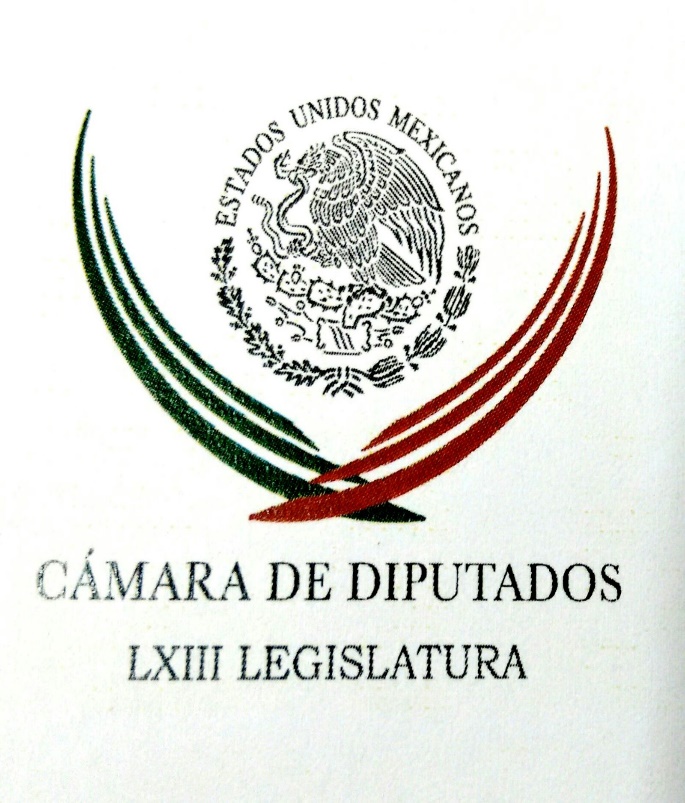 Carpeta InformativaPrimer CorteResumen: Pide PRD a la SCT transparentar crédito millonario para el Nuevo AeropuertoEntrevista a Guadalupe Acosta. PRD llama a alianza de izquierda en OaxacaDiputados revisan Paquete Económico 2016Respalda PRI en el Senado Acuerdo Transpacífico; espera apoyo de otras bancadasPresentará PRD en el Senado reforma para garantizar independencia en la CorteJoaquín López-Dóriga. Falla en el sistema para expedir pasaportes12 de octubre de 2015TEMA(S): Trabajo Legislativo FECHA: 12/10/15HORA: 00:00NOTICIERO: MVS NoticiasEMISIÓN: Primer CorteESTACION: OnlineGRUPO: MVS0Pide PRD a la SCT transparentar crédito millonario para el Nuevo AeropuertoLa bancada del PRD en la Cámara de Diputados, presentó un exhorto para que la Secretaria de Comunicaciones y Transportes informe al Congreso sobre los términos del crédito de 3 mil millones de dólares, solicitado para la construcción del Nuevo Aeropuerto Internacional de la Ciudad de México. La diputada Evelyn Parra, secretaria de la Comisión del Distrito Federal en San Lázaro, señaló que es preciso conocer los términos del préstamo solicitado y qué impacto tendrá en las finanzas públicas.La legisladora señaló que por la dimensión del crédito referido y en aras de transparentar la operación financiera realizada, es preciso que el Ejecutivo Federal “ponga a la vista” de todos como se manejarán los recursos, lo anterior, con el fin de despejar dudas y evitar que la especulación ronde el proyecto.Parra Álvarez recalcó que la SCT debe esclarecer de inmediato cómo es que se obtuvo el crédito que en suma, otorgarán 13 organismos financieros, con el fin de avanzar en la construcción de la nueva terminal capitalina.Indicó que aunado al exhorto, la bancada perredista en San Lázaro está preparando una petición para llamar a comparecer al secretario Gerardo Ruiz, para que en persona, explique a los congresistas bajo qué condiciones y garantías se solicitó el préstamo referido.Agregó que las autoridades involucradas, incluyendo al gobierno del Distrito Federal, deben informar de manera puntual y clara a los vecinos qué sucederá con los terrenos en que se ubica el actuar aeropuerto, pues hasta el momento la falta de datos está generando desconcierto y enojo en la población y organizaciones sociales que viven en la zona referida, por lo que podrían presentarse manifestaciones para exigir ser consultados. ys/m.TEMA(S): Trabajo LegislativoFECHA: 12/10/2015HORA: 08: 50 AMNOTICIERO: Milenio Televisión EMISIÓN: Primer CorteESTACION: Canal120GRUPO: MilenioEntrevista a Guadalupe Acosta. PRD llama a alianza de izquierda en OaxacaLuis Carlos Ortiz (LCO), conductor: El vicecoordinador de los diputados del PRD, Guadalupe Acosta Naranjo, dijo que de cara a las elecciones de gobernador de Oaxaca, buscará un encuentro con Andrés Manuel López Obrador, para construir una alianza.Y precisamente en la línea tenemos a Guadalupe Acosta Naranjo, muy buenos días.Guadalupe Acosta (GA), diputado del PRD: Buenos días, a sus órdenes.LCO: ¿Qué objetivo tiene un encuentro con Andrés Manuel López Obrador?GA: Bueno el PRD nombro una comisión especial en su pasado Consejo Nacional donde está integrada por personajes como Pablo Gómez, doña Efigenia Martínez, Leonel Godoy, entre algunas otras personalidades, que busca encontrar caminos para reunificar la acción lectoral de la izquierda en México, vamos hablar con Movimiento Ciudadano, vamos hablar con Morena, tenemos que hablar con el Partido del Trabajo, con partidos locales, con organizaciones sociales, sindicales, personalidades para formar un gran frente de izquierda que pueda participar en las elecciones del 2012 (sic).Ese es el objetivo central no unificarnos en un nuevo partido, sino unificar nuestra acción electoral para que respetando las diferencias que tenemos porque no somos iguales en todos los aspectos, los partido que estamos en el campo de la izquierda y tenemos diferencias sin ninguna duda, sí podemos privilegiar un programa de Gobierno común que tenga por lo menos cinco puntos que nos pueda unificar y hacer que alrededor de los mejores candidatos en cada uno de los casos de un programa de Gobierno claro que vaya a la normalización de la vida democrática en esas entidades, en entidades muy difíciles podamos actuar conjuntamente.LCO: Usted habló también fuerte del PRI, dijo que es lo peor que le ha pasado a Oaxaca. ¿A qué se deben estás palabras?GA: Bueno porque el paso del PRI por Oaxaca dejo un estado que es muy rico en recursos naturales, en oportunidades, en uno de los estados más pobres que hoy tenemos en el país.Ochenta años gobernó el PRI Oaxaca, no se puede revertir un daño tan duro que vivimos durante 8 décadas en solamente un periodo, en el último periodo de Gobierno en Oaxaca no solamente se aumentó la pobreza, sino recordará usted, los terribles sucesos que se dieron alrededor del movimiento se gestó ya que era la APPO, decenas y decenas de detenidos que luego tuvieron que salir libres porque no se les pudo demonstrar culpabilidad alguna.Más de veinte asesinatos en el último en aquel movimiento, muertos, activistas de la izquierda en su conjunto no pueden ser olvidados tan fácilmente, la acción del PRI en Oaxaca que nos ha llevado a tener una situación de miseria y pobreza y de represión que se vivió no debe de regresar, por eso es necesario un gran frente electoral en Oaxaca que se proponga unidar la transición democrática, que no está terminada en el estado, normalizar el Estado de Derecho, imponer un gobierno que pueda luchar contra la corrupción y contra la impunidad y que se proponga también sacar del rezago social en la que viven todavía cientos de miles de oaxaqueños y que debe de ser unos de los objetivos centrales de un gobierno de coalición en el cual participe el PRD.LCO: ¿Esta alianza con Andrés Manuel López Obrador, será específicamente para las elecciones del 2016 en Oaxaca, o también tiene usted miras a nivel nacional para el 2018?GAN: Nosotros queremos comenzar con las elecciones del 16, que no se circunscriba sólo en Oaxaca, pero en Oaxaca, tenemos sin duda, una gran motivación para ir juntos. El PRD es la principal fuerza de oposición, según los resultados electorales de 2015 a nivel federal. Allí en Oaxaca el partido más grande de la izquierda distinto al PRI, ganamos cuatro distritos federales de once, y si sumamos los votos con Morena, y si sumáramos los votos del PT, incluso del PAN, nuestro triunfo sería un triunfo muy contundente, muy fuerte; por eso la necesidad de buscar una alianza.Pero podemos explorar algunos lugares más; por ejemplo, Veracruz, donde está viviéndose una situación muy difícil, muy compleja, con un gobierno que también ha sumido al estado de Veracruz en la corrupción, en la miseria y además en la represión. Por cierto, contra periodistas que constantemente en Veracruz ven lastimados sus derechos, es el estado que más asesinatos tiene de periodistas, donde menos se respetan los derechos de los periodistas.Entonces, no queremos circunscribirlos sólo a una entidad, pero pues tendremos que irlas discutiendo una por una. Nosotros hicimos un llamado a Morena, a López Obrador, a que hagamos a un lado diferencias, que sí las tenemos porque no somos iguales, pero debemos de poner por delante el interés de la gente, y por esa razón  nuestra  disposición para buscar esos acuerdos.Ahora, si ellos deciden que no, están en su derecho. Y nosotros seguiremos empujando la creación de un gran frente electoral, donde la oposición en su conjunto, no circunscrita sólo a la izquierda, así lo acordó ya nuestro Congreso Nacional, en estos bloques electorales también podrá participar, entre otros, el Partido Acción Nacional.Hagamos un frente que evite que el PRI se lleve el carro completo de las 12 gubernaturas. Tenemos una necesidad política de unificarnos para seguir evitando, que con el 30 por ciento que tiene el PRI electoral, porque es lo que han sacado en los últimos resultados, aproveche la dispersión de la oposición para ganar. Tenemos que unificarnos es, creo que una medida lógica, política, y tenemos que hacerlo, insisto, alrededor de un programa de Gobierno, gobiernos de coalición, la normalización de la vida democrática y el combate al rezago social que viven muchas entidades del país.LCO: Entonces entiendo. ¡¿Sí irá con Andrés Manuel al 2018?!GAN: No, lo veremos en su momento. Poder hacer una coalición para el 2018 sí es para nosotros un objetivo, ¿quién es el candidato? Lo vamos a resolver de acuerdo a quien esté mejor es su momento, y eso no necesariamente es ni será Andrés Manuel, hay otras personalidades dentro de nuestro propio partido, en la sociedad civil, se están impulsando candidaturas independientes. Nosotros vamos a abrir el abanico político para analizar quién es el que esté mejor. Hoy estamos muy lejos, estamos en el 2015. Yo he visto a Andrés Manuel, en otras ocasiones arriba y luego bajar mediante se acerca el proceso electoral. Así que nosotros no queremos privilegiar quién es el candidato, sino cuál es el programa, cuál es el planteamiento, para qué ganaríamos, y la unificación del conjunto de la oposición.LCO: Muy bien. ¿Para cuándo está programado este encuentro, ya habló con él, cuándo ser verán?GAN: No, no, no… Hay una comisión especial del PRD, a eso fue lo que me referí, que donde están seis personajes de gran autoridad al interior del partido… son los que están buscando esta unidad.LCO: Pero entonces, ¿no ha hablado con él?   GAN: Yo no he hablado con Andrés Manuel, todavía.LCO: Muy bien. Bueno, pues Guadalupe Acosta Naranjo, vicecoordinador de diputados del PRD. Muchas gracias, y muy buenos días.GAN: Muy buenos días, fue un gusto saludarte a ti y a tu público. LCO: Gracias. Duración 4’ 27” – 8’ 50” bmj/m rrg/mTEMA(S): Trabajo Legislativo FECHA: 12/10/15HORA: 06:45NOTICIERO: En los Tiempos de la RadioEMISIÓN: Primer CorteESTACION: 103.3 FMGRUPO: Radio Fórmula0Carolina Viggiano. Instalación de la Comisión de ViviendaOscar Mario Beteta, conductor: Vamos al análisis que hace en este espacio la licenciada Carolina Viggiano. Carolina Viggiano, colaboradora: Muy buenos días, Oscar Mario, muy buenos días a todos nuestros amigos radioescuchas. El jueves pasado tuve la oportunidad de instalar formalmente la Comisión de Vivienda de la Cámara de Diputados para esta LXIII Legislatura, una de las 56 comisiones ordinarias. La materia de esta Comisión constituye una de las principales prioridades del Gobierno de la República, sobre todo por la generación de empleos y aportación al Producto Interno Bruto, sin olvidar que es una de las mayores preocupaciones de las familias mexicanas, porque se traduce en la posibilidad de contar con un hogar y un patrimonio. Al inicio de este sexenio el gobierno de la República anunció una nueva política de vivienda con una alternativa de solución a diferentes problemáticas. De acuerdo a datos de 2010, el INEGI identificó casi cinco millones de casas deshabitadas debido a que las familias decidieron abandonarlas por fallas estructurales en la edificación, asentamientos en zonas de alto riesgo, falta de servicios e inseguridad, entre otras causas. Por otra parte, algunos organismos han calculado que se requiere construir 700 mil viviendas por año para cubrir la demanda de habitacional de los mexicanos. Esa nueva política de vivienda ha transformado el modelo de construcción habitacional en el país y registra grandes logros: la construcción de más de 838 mil viviendas en todo el territorio nacional, un incremento de 35.7 por ciento con respecto a años anteriores; ocho de cada diez viviendas nuevas que se ofrecen están situadas cerca de fuentes de empleo, escuelas, centros de salud y cuenta con servicios básicos. En lo que va del sexenio se han otorgado créditos y subsidios a casi tres millones de familias; sin duda el tema de los próximos días será el presupuesto, pero no hay que perder de vista las decisiones que se irán articulando para enfrentar retos tan importantes como reducir el rezago de vivienda, ampliar los programas de subsidio, fortalecer la construcción de vivienda social y de autoconstrucción, otorgar soluciones especiales a personas con discapacidad, migrantes rural, urbanos, jefas de familia y jóvenes, agilizar la recuperación, restauración y resignación de las viviendas abandonadas, y avanzar en el desarrollo de ciudades más compactas. Muchas gracias. Soy su amiga Carolina Viggiano y como siempre le deseo a usted y a su familia una excelente semana. Duración 2´30´´, ys/m.TEMA(S): Trabajo LegislativoFECHA: 12/10/2015HORA: 06: 24 AMNOTICIERO: Fórmula Detrás de la NoticiaEMISIÓN: Primer CorteESTACION: 104.1 FMGRUPO: FórmulaDiputados revisan Paquete Económico 2016Jenny Valencia, reportera: La Cámara de Diputados informó que ya se trabaja en el análisis, discusión y aprobación del dictamen de la Ley de Ingresos de la Federación, esto con el propósito de aprobarlo antes del 20 de octubre, cuando vence el plazo constitucional. Las comisiones de Hacienda y Presupuesto y Cuenta Pública anticiparon que esta ley podría estar listo el lunes 19 de octubre e incluiría un ajuste al alza en el precio estimado del tipo de cambio para el próximo año y que propuso el Ejecutivo de 15.90 pesos por dólar, al quedar rebasado por los nuevos episodios de volatilidad. El secretario de la Comisión de Hacienda, el priista Jorge Estefan Chidiac, anticipó que la Cámara de Diputados podría tener listo el dictamen el martes próximo, dar primera lectura al día siguiente y votarlo el jueves. En cuanto al dictamen de la Ley de Ingresos y la Miscelánea Fiscal, destacó que la Comisión de Hacienda espera tenerlo el sábado 17 y votarlo el domingo 18, esto con el propósito de que se vote ante el pleno de la Cámara de Diputados el próximo lunes 19 de octubre. Duración: 01 34” bmj/mTEMA(S): Trabajo Legislativo FECHA: 12/10/15HORA: 00:00NOTICIERO: MVS NoticiasEMISIÓN: Primer CorteESTACION: OnlineGRUPO: MVS0Pide MORENA transparentar Acuerdo de Asociación TranspacíficoLa fracción de MORENA en la Cámara de Diputados, llamó al Ejecutivo Federal a dar a conocer ante la opinión pública, la información referente al Acuerdo de Asociación Transpacífico, con el fin de que los ciudadanos conozcan qué implicará dicha acción.Al aseverar que los mexicanos deben estar en alerta, porque esa medida pondrá en riesgo la soberanía nacional, el diputado Juan Romero señaló que el mecanismo que pretende integrar 12 economías de la región Asia-Pacífico, se centra en privilegios para los grandes monopolios, por encima de las facultades de los Estados firmantes. El legislador indicó que se debe tomar con suma reserva el mecanismo referido, pues cada vez que el Ejecutivo Federal alista acuerdos de cooperación a tal nivel, en el fondo se avalan condiciones de riesgo para la soberanía nacional. Romero Tenorio indicó que un país realmente democrático no aceptaría firmar condiciones como las que implica el acuerdo referido y que desde hace 5 años se impulsa desde el Gobierno Federal, ya que cede y compromete el dominio y control sobre rubros estratégicos para el país, así como sobre la producción de alimentos, la agricultura y ganadería, lo que representa un serio riesgo para el pueblo de México. Recalcó que por ello, el Ejecutivo debe explicar en qué consiste el convenio señalado, cómo se modificarán las normas de fiscalización y de protección al medio ambiente.Agregó que las condiciones en que se está promoviendo el Acuerdo Transpacífico, son muy similares a las que aplicaron cuando se negoció el Tratado de Libre Comercio de América del Norte y que ha resultado sumamente desfavorable para los mexicanos, aunque cubrió las necesidades y demandas de los grandes consorcios trasnacionales y los gobiernos de los países socios, es decir, Estados Unidos y Canadá.“Para nuestro grupo parlamentario, con los Acuerdos del TPP, se corre el riesgo de que se mantenga en el subdesarrollo tecnológico a la economía nacional por las ventajas que se conceden en la exclusividad de las patentes a las naciones desarrolladas. En el caso particular de la industria farmacéutica, e incluso por empresas de países promotores, se ha advertido de la posibilidad de perder capacidad productiva y mercados ante el predominio de las grandes farmacéuticas que controlan la investigación y las patentes mundiales”, dijo.El legislador de MORENA agregó que el nivel de apertura comercial que prevé el acuerdo referido, deja en desventaja a la parte mexicana y ello se agravará debido a la crisis en la que se encuentra el país en materia económica y social.Calificó la moción como “entreguista” de los bienes y riqueza nacional a manos extranjeras, así como de recursos estratégicos como la industria y el campo, tal y como ocurrió con el sector energético.Hizo énfasis en las advertencias de personajes como el Premio Nobel de Economía, Joseph E. Stiglitz, respecto a la apertura en materia de reglas de origen de productos, la ampliación de los plazos de exclusividad para patentes y en especial, las normas sobre solución de controversias, mismas que favorecerán a las trasnacionales.Por tanto, dijo, “resulta importante analizar detenidamente cada uno de los detalles que acordó el gobierno federal en este Acuerdo de Asociación Transpacífico, al cual nos oponemos por su firma precipitada y por no conocerse públicamente los términos de dicho Acuerdo Económico Internacional”. ys/m.INFORMACIÓN GENERALTEMA(S): Información General FECHA: 12/10/15HORA: 00:00NOTICIERO: MVS NoticiasEMISIÓN: Primer CorteESTACION: OnlineGRUPO: MVS0Respalda PRI en el Senado Acuerdo Transpacífico; espera apoyo de otras bancadasEl coordinador del PRI en el Senado de la República, Emilio Gamboa, expresó el respaldo de su fracción parlamentaria a la decisión de integrar a México al Acuerdo de Asociación Transpacífico.El legislador confió en que una vez que se conozcan los detalles de ese mecanismo, las distintas bancadas en el Senado aprobarán la incorporación del país a un mercado de 800 millones de personas y que representa el 40 por ciento del Producto Interno Bruto (PIB)  a nivel mundial. El legislador dijo que el convenio referido se concretará después de 5 años de negociaciones en las que consideró, el Ejecutivo Federal ha defendido y puesto por delante el interés nacional, con el propósito de llevar productos mexicanos a los 11 países integrantes y que pertenecen al área Asia-Pacífico.Al considerar que el llamado TPP puede equipararse, por su nivel de importancia y de apertura comercial entre las naciones participantes, con el Tratado de Libre Comercio con América del Norte (TLCAN), firmado hace más de 20 años entre México, Estados Unidos y Canadá, el senador Gamboa Patrón  dijo que el país cuenta con la base de las reformas estructurales, para capacitar de mejor manera a los mexicanos.Destacó que los procesos de integración de México al mercado global, cobran sentido con medidas como el acuerdo señalado y que impulsará al país a aprovechar las ventajas de su ubicación geográfica, a fin de atraer inversión y tecnología de punta, lo que brindará más oportunidades a las pequeñas y medianas empresas, que podrán reforzar sus competencias en materia de investigación, innovación y cultura del conocimiento.Dijo que el país ya no teme a la competencia en el mercado global, y se ha sujetado a acuerdos que contemplan reglas claras.Destacó que el TPP permitirá que los productos mexicanos compitan en un mercado de 150 mil millones de dólares, generará certidumbre en el intercambio comercial y la inversión, con medidas de combate a la piratería y la manipulación de divisas, lo que generará beneficios en las próximas décadas.Reiteró que si los esfuerzos de los trabajadores mexicanos generarán mejores rendimientos si se encaminan al ingreso a los mercados globales, e insistió en que por los beneficios que ello implicará, las bancadas en el Senado de la República brindarán su apoyo a la medida.“El repunte en el nivel de crecimiento y el desarrollo que nos hemos planteado los mexicanos, nos obliga a dejar la inercia del crecimiento insuficiente a través de incrementar nuestra productividad y competitividad y sumarnos a la vanguardia internacional, por lo que los senadores del PRI nos sumamos a la decisión de integrarnos al Acuerdo de Asociación Transpacífico”, dijo. ys/m.TEMA(S): Información General FECHA: 12/10/15HORA: 00:00NOTICIERO: Detrás de la NoticiaEMISIÓN: Primer CorteESTACION: 104.1 FMGRUPO: Radio Fórmula0Fuerzas políticas en la ALDF deben resolver problemas de los capitalinos: BarbosaEl líder de la bancada del PRD en el Senado de la República, Luis Miguel Barbosa Huerta, se pronunció a favor de que la pluralidad en la Asamblea Legislativa del Distrito Federal, sirva para resolver los problemas de los capitalinos.En medio de una serie de pleitos y roces entre las fracciones mayoritarias en el órgano legislativo capitalino, es decir, el propio PRD y el Movimiento de Regeneración Nacional, el senador Barbosa Huerta pidió entender que la nueva correlación de fuerzas en la capital, debe propiciar un sistema de pesos y contrapesos, no un mecanismo para bloquear las acciones del gobierno y la oposición. Al aseverar que las fuerzas representadas en la Asamblea tiene la oportunidad de mostrar que sus integrantes son capaces de comportarse con madurez y responsabilidad, el legislador recalcó que los resultados de las elecciones del pasado 7 de junio, dieron paso a una distinta correlación de fuerza, la cual debe derivar en una mejor toma de decisiones para atender los problemas de los capitalinos.“Me refiero a los temas de movilidad, recolección de basura, abastecimiento de agua, servicios públicos como seguridad, combate a la corrupción y a la impunidad”, así como a problemáticas tan diversas como las que aquejan a los vecinos de zonas como Milpa Alta o Tláhuac o Las Lomas o Polanco.Al recalcar que la Asamblea refleja el panorama político que vive la capital, incluyendo los cambios de gobierno en las distintas jefaturas delegacionales, insistió en que las fuerzas políticas deben entrar en una dinámica de pesos y contrapesos, sin que el bloqueo a las acciones del gobierno sea la norma. Por el contrario, el ánimo político debe ser el de mejorar los resultados en la administración local y promover la rendición de cuentas. “Esta Asamblea tendrá la oportunidad de demostrar con hechos que integran un poder maduro y responsable de acuerdo a lo que demanda y merece la población capitalina”, aseveró. ys/m.TEMA(S): Información General FECHA: 12/10/15HORA: 00:00NOTICIERO: MVS NoticiasEMISIÓN: Primer CorteESTACION: OnlineGRUPO: MVS0Presentará PRD en el Senado reforma para garantizar independencia en la CorteEl senador del PRD, Armando Ríos Piter, demandó garantizar la autonomía e independencia en la Suprema Corte de Justicia de la Nación, ello, ante el proceso de renovación de algunos de sus integrantes.El congresista adelantó que presentará una iniciativa para establecer que en la Corte se garanticen los principios de independencia y autonomía, a través de un sistema de pesos y contrapesos en materia de renovación de ministros; y mecanismos para evitar que en la designación de magistrados y jueces intervengan los conflictos de interés o el tráfico de influencias.Al aseverar que el combate a la corrupción avanzará promoviendo la plena independencia y autonomía en el Poder Judicial, el senador Ríos Piter enfatizó que el máximo órgano encargado de velar por los derechos de los mexicanos no puede estar sujeto a intereses particulares.“No se debe llevar ternas partidizadas, para conformar la Suprema Corte de Justicia de la Nación, o repartirlas como cuotas, pues fracturan gravemente al Poder Judicial”, dijo.Señaló que se podrá enfrentar la desigualdad y la impunidad en el país, fortaleciendo las instituciones encargadas de procurar e impartir justicia, conforme a principios de autonomía e independencia, pero ello no será posible si se politiza la sucesión en la Corte y la designación de jueces y magistrados.Indicó que por ello, promoverá una iniciativa para que el Poder Judicial siga siendo parte fundamental en el sistema de pesos y contrapesos en el marco del Estado.En medio de la polémica por el eventual nombramiento del senador con licencia, Raúl Cervantes, como ministro de la Corte, el congresista de izquierda indicó que la Corte no podrá ser independiente, si los prospectos y aún más, los ministros, llegan al puesto gracias a sus lazos e identificación de tipo político. “Por eso los jueces no están sujetos al voto popular su legitimidad deviene de una serie de virtudes como su trayectoria, desempeño, vida académica, entre otras”, remarcó.Por lo anterior, demandó que el Ejecutivo Federal respete la autonomía judicial y al enviar al Senado las ternas para renovar puestos en el Alto Tribunal, contemple la visión de género y se abstenga de cubrir cuotas partidistas. ys/m.TEMA(S): Información General FECHA: 12/10/15HORA: 06:29NOTICIERO: En los Tiempos de la RadioEMISIÓN: Primer CorteESTACION: 103.3 FMGRUPO: Radio Fórmula 0Marco Antonio Adame. México concretó su adhesión al Tratado TranspacíficoOscar Mario Beteta, conductor: Vamos a escuchar el análisis del doctor Marco Adame, a quien saludo con gusto. Marco Adame, colaborador: Estimado Oscar Mario, amable auditorio, muy buen día. Nuestro país ha concretado con eficacia su adhesión al Tratado Transpacífico, con enorme rapidez y discreción, se ha alcanzado un mega acuerdo regional que incluye a 11 países del Pacífico, un mercado de 800 millones de personas y que representa algo así como el 40 por ciento del PIB mundial con ganancias netas estimadas por más de 295 billones de dólares al año. El llamado TTP plantea la eliminación de barreras arancelarias en compras del sector público y la definición de estándares en derechos laborales, propiedad intelectual y protección al medio ambiente. También la desregularización a pequeñas y medianas empresas, el uso y protección de nuevas tecnologías digitales en toda la cadena de suministros a favor del comercio global. Hasta aquí muy bien, a no ser por los retos globales que enfrenta la economía internacional, consideradas verdaderas crisis humanitarias derivadas de los desequilibrios regionales por la excesiva concentración de la riqueza en detrimento de grandes sectores de la población. La emigración masiva, el tráfico de personas y todas las formas de comercio ilegal son apenas algunos rasgos de esta crisis global que está alcanzando los países más desarrollados y que cuestiona de fondo la falta de historicidad y de criterios éticos en la economía sin responsabilidad social. Por ello, Oscar Mario, auditorio, es preciso insistir en la necesidad de globalizar la solidaridad, de revisar a fondo las implicaciones éticas y la reciprocidad en este tratado para cuidar nuestro mercado interno y las oportunidades de formación de nuestros jóvenes, lo que se llama: el capital humano. El Senado de la República tendrá la responsabilidad de revisar todos los contenidos de este tratado, esperando con seguridad que al hacerlo tenga en cuenta el desarrollo sustentable de nuestro país. Hasta aquí mi comentario, Oscar Mario, se despide de ustedes Marco Adame. Duración 2´23´´, ys/m.TEMA(S): Información general FECHA: 12/10/2015HORA: 9:15AM  NOTICIERO: La RazónEMISIÓN: Primer CorteESTACIÓN: Online GRUPO: La Razón0 SEP aplicará la ley a quien se ausente de dar clases, afirma NuñoEl secretario de Educación Pública, Aurelio Nuño Mayer afirmó que se aplicará la ley a quienes de manera injustificada no se presentaron a dar clases este lunes y antepusieron su derecho de manifestarse, al que tienen los niños de contar con una educación de calidad.De visita en la Escuela Primaria Centro Urbano Presidente Alemán (Cuma), Nuño Mayer indicó que también se descontará el día a aquellos profesores que de manera injustificada acumulen más de tres faltas en un mes."Con toda libertad se pueden manifestar, pero sin horarios para afectar las clases de niños y niñas (...) vamos a ser muy firmes en aplicar la ley", anotó ante el llamado de la Coordinadora Nacional de Trabajadores de la Educación (CNTE) a un paro de labores este lunes.TEMA(S): Información GeneralFECHA: 12 /10/2015HORA: 05: 46 AMNOTICIERO: En los Tiempos de la RadioEMISIÓN: Primer CorteESTACION: 103.3 FMGRUPO: FórmulaCarlos Javier González. Ejército mexicano no está obligado a declarar ante instancias internacionalesCarlos Javier González, colaborador: Recientemente se ha soltado una versión en el sentido de que parte del Ejército mexicano debería declarar ante diversas comisiones internacionales de derechos humanos. La realidad es que esta postura de algunas de las organizaciones internacionales de derechos humanos no encuentra sustento jurídico constitucional en México, toda vez que al tratarse de instancias internacionales no existe obligación de parte del Ejército nacional y además sería una situación que podría poner en riesgo la seguridad del país el hacer o crear este precedente en el sentido de que el Ejército mexicano lleve a cabo declaraciones ante instancias internacionales. Esto es algo que nunca se ha visto y llama la atención que se haya solicitado en el caso de México. Yo creo que más allá de buscar la manera en la cual se pueda debilitar una institución tan sólida como es el Ejército mexicano pidiéndole que haga algo tal o cual, además, no está obligado a hacer por disposiciones constitucionales, que es rendir cuentas a una instancia internacional, deberíamos de preocuparnos más por la correcta aplicación de los derechos humanos fundamentales que se consagran en la Constitución en los Artículos del 1 al 29 y que de esta manera podrían generar un auténtico Estado de Derecho en México. Podríamos pensar que el caso excepcional de Ayotzinapa podría justificar esta situación, pero la realidad es que incluso la SCJN ha decidido en una jurisprudencia de hace un año, aproximadamente, en la cual determinó claramente que en caso de que exista un tratado internacional, aun en materia de derechos humanos que sea contrario a la Constitución, dicho tratado no tendría por qué aplicarse y sería un tratado contrario a la Constitución. En ese sentido, ha quedado claramente definido por la SCJN la jerarquía de las normas a la cima de la cual se encuentra la Constitución y por lo tanto, en el contexto jurídico internacional actual el Ejército mexicano no tiene ninguna obligación de llevar a cabo declaraciones ante instancias internacionales, aunque sea en materia de derechos humanos. Duració: 02’ 21” bmj/mTEMA(S): Información GeneralFECHA: 12/10/2015HORA: 06: 27 AMNOTICIERO: En los Tiempos de la RadioEMISIÓN: Primer CorteESTACION: 103.3 FMGRUPO: FórmulaJoaquín López-Dóriga. Falla en el sistema para expedir pasaportesJoaquín López-Dóriga colaborador: Pues sigue la falla en el sistema para la expedición de pasaportes en la Secretaría de Relaciones Exteriores, el sistema opera mínimamente, el servicio de call center es un desastre, hay servicio, pero sólo con previa cita a través de call center, lo que pasa es que es desesperante, se puede usted llevar horas y no le contestan, no le dan la cita. El servicio por Internet sigue interrumpido; en la actualidad, dice Relaciones Exteriores que está entregando dos mil pasaportes por día, cuando antes de la falla entregaba un promedio de diez mil. Dicen también que esto se debe a una falla técnica del nuevo sistema, el tema es que está creando un grave problema a miles de personas la Secretaría de Relaciones Exteriores, que no hay una respuesta clara, que no hay responsables y lo peor, que no hay para cuándo. Duración: 01´00” bmj/m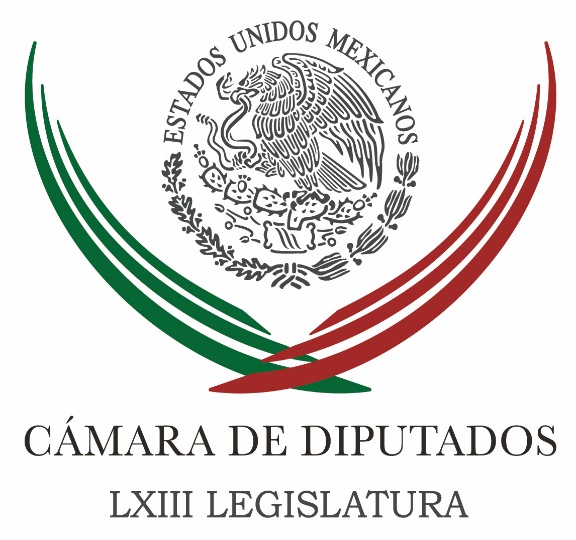 Carpeta InformativaSegund CorteResumen: Legisladores sesionarán tres días de la semana: JucopoGina Cruz. Análisis del Paquete EconómicoPAN busca Paquete Económico que ordene las finanzas públicasPiden diputados aclarar muerte de bebés en hospital de GuerreroAlista Carmen Salinas reunirse con ciudadanos como diputada. La TaquillaBeltrones condena atentado contra ex gobernador de ColimaCNTE se moviliza en varios estados del paísMiguel Ángel Mancera. Viaje a EU fue productivo12 Octubre de 2015TEMA(S): Trabajo Legislativo FECHA: 12/10/2015HORA: 9:35 AM  NOTICIERO: Once NoticiasEMISIÓN: Segundo CorteESTACIÓN: Online GRUPO: IPN Legisladores sesionarán tres días de la semana: JucopoLa Junta de Coordinación Política (Jucopo) de la Cámara de Diputados resolvió que a partir de esta semana los legisladores sesionen tres días, es decir, martes, miércoles y jueves, con el fin de desahogar las 599 iniciativas acumuladas, de las cuales, 140 corresponden a la Sexagésima Tercera Legislatura y 459 de la anterior."Con sensibilidad todos los grupos parlamentarios logramos que se acordara que sesionemos martes, miércoles y jueves de aquí hasta donde desahoguemos la agenda pesada que traemos", mencionó Marko Cortés Mendoza, coordinador de diputados del PAN.Marko Cortés aseguró que los ocho grupos parlamentarios se comprometieron a estar presentes en las reuniones de trabajo de las 56 comisiones ordinarias a fin de dictaminar las iniciativas rezagadas.  rrg/mTEMA(S): Trabajo LegislativoFECHA: 12/10/2015HORA: 07: 44 AMNOTICIERO: La RedEMISIÓN: Segundo CorteESTACION: 88.1 FMGRUPO: Radio CentroGina Cruz. Análisis del Paquete EconómicoSergio Sarmiento entrevistó vía telefónica a la diputada del PAN Gina Cruz, presidenta de la Comisión de Hacienda en la Cámara de Diputados, respecto al Paquete Económico 2016, que contempla la Ley de Ingresos, que debe aprobarse a más tardar el 20 de octubre. La legisladora señaló que la Comisión que ella encabeza tiene la obligación de analizar la Ley de Ingresos y la Miscelánea Fiscal del año que entra, por lo que están trabajando a marchas forzadas; ya se reunieron con el subsecretario de Ingresos y el subsecretario de Hacienda, y hoy la Comisión sesionará a partir de las 3:00 de la tarde, en una audiencia con diversas asociaciones y organizaciones en cuanto a su opinión sobre esta Ley de Ingresos. La Comisión tiene la obligación de asegurar que la Ley de Ingresos asegura los recursos para el Gobierno Federal, pero también para los estados y municipios, sin necesidad de afectar los ingresos de la sociedad mexicana ni del sector productivo vía más impuestos. TEMA(S): Trabajo LegislativoFECHA: 12/10/2015HORA: 09: 57 AMNOTICIERO: 24 HORAS onlineEMISIÓN: Segundo CorteESTACION: OnlineGRUPO: 24 HORASPAN busca Paquete Económico que ordene las finanzas públicasLa discusión del Paquete Económico 2016 constituye una valiosa oportunidad para corregir la dirección de las finanzas públicas y orientarla hacia una mejor ruta de crecimiento económico, afirmó la diputada panista Arlette Muñoz Cervantes.La legisladora federal afirmó que su bancada, la del PAN, buscará la “distribución equilibrada de los recursos y una política fiscal que verdaderamente fortalezca la economía de las familias mexicanas y de los sectores trascendentes del país”.Mediante un comunicado de prensa, explicó que esta semana será clave para hacer ejecutar cambios sustanciales a la Ley de Ingresos y al Presupuesto de Egresos para el 2016, a fin de incluir medidas de contrapeso frente al modelo fiscal ineficiente que empuja el gobierno del Presidente Enrique Peña Nieto.“Vamos a exigir que se restituya el 11% del IVA en las zonas fronterizas, que se garantice la deducibilidad inmediata para promover más inversiones y generar empleos, y vamos también por disminuir otras cargas fiscales como la tasa de ISR”, expresó.“Son medidas que han pegado duro en la economía de los mexicanos y que debemos reorientar para hacer un contrapeso frente a un sistema recaudatorio que es ineficiente, que no toca a la informalidad por ejemplo. Vamos a corregirle la plana al Gobierno Federal para generar un mejor escenario”, añadió.Resaltó que es obligación de los diputados federales hacer un análisis realista de los datos disponibles para construir una proyección prudente y aterrizada, no ilógica e irresponsable como la que ha prevalecido hasta el momento.“La Administración Pública reconoce un entorno económico adverso y la disminución de ingresos a raíz de la caída de la producción y los precios del petróleo; sin embargo proyecta un crecimiento de hasta 3.6% para el siguiente año cuando no hemos rebasado el 3% desde el inicio de este Gobierno”, dijo.Las estimaciones deben garantizar también un reparto equilibrado de recursos para los estados y Municipios que más lo necesitan, en opinión de la diputada Muñoz Cervantes, así como para aquellos sectores que requieren una inversión prioritaria.“Vamos a trabajar por que se respete el principio de proporcionalidad y equidad plasmado en el Artículo 31 constitucional, porque se prioricen aquellos sectores que pueden empujar a la economía nacional”, dijo. bmj/mTEMA(S): Trabajo Legislativo FECHA: 12/10/15HORA: 00:00NOTICIERO: MVS NoticiasEMISIÓN: Segundo  CorteESTACION: OnlineGRUPO: MVSAfirman diputados que evitarán reducción de presupuesto al sector saludLos diputados de la LXIII Legislatura federal buscarán evitar la reducción de presupuesto al sector salud, informó el legislador del Partido Revolucionario Institucional, Marco Antonio García Ayala.El secretario de la Comisión de Salud, que en breve se instalará formalmente, resaltó que buscarán que se impulsen los programas del Gobierno Federal en materia de salud, los cuales son necesarios para los mexicanos.Dijo que acuerdo con el paquete económico que el Ejecutivo federal envió al Congreso el pasado 8 de septiembre para su análisis, discusión y eventual aprobación, se prevé una disminución de 2 mil millones al sector salud en comparación con los recursos asignados para 2015.“Es una cantidad importante que hay que revisar, hay que ver punto por punto de cada una de las áreas, tenemos la confianza en que la Comisión de Presupuesto le dé el enfoque de que el gasto en salud es el que menos reducción debe tener, porque es un área sensible de la administración pública, tanto federal y de los estados”, precisó.El diputado confió en que en el rubro de la salud, el gobierno federal estará en la mejor disposición para que la Cámara de Diputados revise en el tema y se pueda reconsiderar el presupuesto que viene asignado.Para ello, informó que será necesario revisar las partidas presupuestales para que no se vea afectada sobre todo la atención médica en el primero, segundo y tercer nivel, y descartó que se afecte el programa de Seguro Popular.“El Seguro Popular ya está muy garantizado tiene normas muy claras, ahí no tenemos problemas, lo que sí habría que ver es lo que corresponde a infraestructura que ya se inició, que es un presupuesto que año con año tiene que continuar y concluir obra y lo correspondiente a protección contra riesgos sanitarios”, explicó.En entrevista, el también secretario nacional del Sindicato de los Trabajadores de la Secretaría de Salud afirmó que no se reducirán las plazas de los 275 mil trabajadores de esta dependencia.“Confiamos que no habrá recorte a trabajadores de base y además tenemos que trabajarlo en Cámara de Diputados, tengo la plena confianza que los diputados y diputadas de esta Legislatura en el tema de salud van a ser solidarios para que no tenga reducción en materia de presupuesto”, dijo.En lo que se refiere a los trabajadores de base de este sector no impacta ninguna disminución de plazas de trabajadores de base al Servicio del Estado, y los ajustes serán en los cargos de mandos medios y en trabajadores de confianza, que es un área que revisa cada dependencia federal, aseguró el legislador priista.Finalmente, indicó que la plantilla de base del Sindicato de Trabajadores de la Secretaría de Salud se compone de 275 mil trabajadores protegidos por la ley, y que el sindicato está al pendiente de que se respete la misma. ys/m.TEMA(S): Trabajo Legislativo FECHA: 12/10/15HORA: 13:48NOTICIERO: Notimex / Rotativo EMISIÓN: Segundo Corte  ESTACION: Online GRUPO: Notimex Piden diputados aclarar muerte de bebés en hospital de GuerreroDiputados federales del PRD piden a las autoridades de salud y de derechos humanos que se investigue la muerte de recién nacidos en el hospital para indígenas de Guerrero, por presunta negligencia, hacinamiento e insalubridad.En un comunicado, los legisladores Lluvia Flores Sonduk y Victoriano Wences Real detallaron que los bebés nacieron en el Hospital del Niño y la Madre Indígena en Tlapa, Guerrero, presuntamente.Por lo anterior, propusieron a la Cámara de Diputados exhortar a la Secretaría de Salud y a la Comisión Nacional de los Derechos Humanos a esclarecer los casos y determinar las responsabilidades en que hayan incurrido el personal y la dirección del hospital, así como las autoridades sanitarias del estado.Señalaron que medios locales de Guerrero dieron a conocer el fallecimiento de bebés en el nosocomio desde el mes de abril, mientras que el secretario de Salud de la entidad, Edmundo Escobar Habeica, confirmó el deceso de ocho de ellos sin dar a conocer las causas.Sin embargo, familiares de las víctimas han denunciado que en los últimos tres meses fallecieron 20 recién nacidos de manera extraña en este hospital que atiende a madres y niños de 18 municipios de la Región de la Montaña, cuya población es mayoritariamente indígena y de muy bajos ingresos económicos.Los legisladores abundaron que en el Hospital del Niño y la Madre Indígena se atienden a mujeres embarazadas de alto riesgo que reportan constantes problemas obstétricos y hemorragias, pero su misión fundamental es dar cobertura a los recién nacidos prematuros y complicados para evitar que mueran. /gh/mTEMA(S): Trabajo LegislativoFECHA: 12/10/2015HORA: 13: 25 PMNOTICIERO: Fórmula onlineEMISIÓN: Segundo CorteESTACION: OnlineGRUPO: FórmulaDiputado y alcalde acuerdan gestión conjunta de recursos federalesEl diputado federal Fidel Calderón Torreblanca y Alfonso Martínez Alcázar, presidente municipal de Morelia, sostuvieron un encuentro en el que acordaron impulsar de manera conjunta la gestión de recursos federales para el municipio de Morelia en el 2016. Por medio de un comunicado, se dio a conocer que el legislador michoacano e integrante de la Comisión de Hacienda y Crédito Público en el Congreso de la Unión asistió a la reunión con el propósito de definir estrategias para que de forma conjunta gestionen recursos para el municipio de Morelia.Fidel Calderón reconoció que la economía y finanzas públicas en el país no pasan por el mejor momento, hay un escenario complicado por la debilidad de las finanzas nacionales. Ante ese escenario, manifestó que será gestor y coadyuvante junto con el edil de Morelia en la búsqueda programas, acciones y recursos públicos para la entidad y capital michoacana.El legislador federal por Michoacán subrayó que acordó con el alcalde sumar esfuerzos y tocar las puertas que sean necesarias para etiquetar recursos que contribuyan al desarrollo de Morelia.TEMA(S): Trabajo Legislativo FECHA: 12/10/15HORA: 13:53NOTICIERO: Notimex / 20minutos EMISIÓN: Segundo Corte  ESTACION: Online GRUPO: Notimex Impulsan acuerdo para evitar embarazo no deseado en jóvenes indígenasEl diputado federal priista Antonio Amaro Cancino impulsa un punto de acuerdo para que el Ejecutivo federal, a través de la Secretaría de Salud, aplique políticas públicas en prevención y promoción a la salud reproductiva de jóvenes indígenas.Además, que los y las adolescentes accedan a información en su lengua materna, ya que con estas acciones se ayudará a prevenir eventos adversos, sobre todo embarazos no planeados en mujeres de muy escasos recursos.Detalló que en México, seis de cada 10 adolescentes indígenas de entre 11 a 19 años de edad se embarazan; la mayoría pertenece a municipios que presentan un muy alto y alto grado de marginación, sobre todo de Chiapas, Guerrero, Oaxaca, Guanajuato, Puebla y Aguascalientes.Amaro Cancino precisó que la tasa de fecundidad de las mujeres de 15 a 19 años de edad, hablantes de alguna lengua indígena, es de 96.7 por cada mil, mientras que de las no indígenas es de 68 por cada mil.De acuerdo con el Consejo Nacional de Población (Conapo) las entidades con más porcentaje de adolescentes hablantes de alguna lengua indígena son: Oaxaca, Yucatán, Chiapas, Quintana Roo y Guerrero, con un porcentaje de más de 15 por ciento, mayor al promedio nacional de 6.7 por ciento.Además de que debido a que esta población se localiza en lugares remotos no llegan los servicios de planificación familiar de las instituciones de salud pública, auxiliar comunitario y médicos privados deben propiciar actividades para prevenir los embarazos en adolescentes indígenas del país.El diputado del Partido Revolucionario Institucional (PRI) destacó que el derecho a la salud implica que los gobiernos deben generar condiciones que permitan a todas las personas vivir lo más saludable posible."Esas condiciones incluyen condiciones de trabajo seguro, vivienda adecuada y alimentos nutritivos, así como la disponibilidad garantizada de acceder a servicios de salud", añadió. /gh/mTEMA(S): Trabajo Legislativo FECHA: 12/10/15HORA: 12:45NOTICIERO: radioformula.comEMISIÓN: Segundo Corte  ESTACION: Online GRUPO: Fórmula Alista Carmen Salinas reunirse con ciudadanos como diputada. La TaquillaDespués de haber regresado a las redes sociales tras los cuestionamientos de la gente hacia su nombramiento como diputada.Carmen Salinas alista sus primeras reuniones con ciudadanos de la capital con el objetivo de ayudar a la sociedad mexicana. Salud, Radio y Televisión, así como equidad de género serán los tres rubros con los cuales doña Carmen arrancará funciones como diputada plurinominal del partido tricolor. /gh/mTEMA(S): Trabajo Legislativo FECHA: 12/10/15HORA: 11:32NOTICIERO: Notimex / 20minutosEMISIÓN: Segundo Corte  ESTACION: Online GRUPO: Notimex Congreso mantiene en "congeladora" reformas sobre afromexicanosEl Congreso de la Unión mantiene en la llamada "congeladora" legislativa al menos tres iniciativas para otorgar el reconocimiento como parte de las comunidades mexicanas a los llamados afromexicanos o afrodescendientes, cuya población, concentrada en Guerrero y Oaxaca, se estima en alrededor de 500 mil.En 2010, el entonces diputado federal César Flores Maldonado presentó una iniciativa para que los pueblos afrodescendientes tengan el mismo reconocimiento o estatus que las etnias mexicanas en la ley, ya que no reciben recursos de programas sociales ni de la Comisión Nacional de los Pueblos Indígenas.Mientras que en marzo de 2014 el senador del PRI, René Juárez Cisneros presentó una iniciativa de reformas a las leyes de la Comisión Nacional para el Desarrollo de los Pueblos Indígenas y Federal de las Entidades Paraestatales para otorgar reconocimiento jurídico a esa población como integrante de la nación mexicana.En entrevista con Notimex, el senador del Partido Revolucionario Institucional (PRI) por Guerrero expuso que con ello se etiquetarían recursos para esta población; sin embargo, la propuesta se encuentra en la "congeladora" legislativa.Señaló que la población afromexicana o afromestiza sobrevive en el país en una altísima marginación, fuera de programas sociales, educativos, de salud y productivos, así como inmersos en la discriminación por el color de su piel.Por ello, mencionó, es urgente su reconocimiento en la ley y su inclusión en los programas y presupuestos federales, para saldar esa deuda histórica del Estado y gobierno mexicanos.Destacó que del total de afrodescendientes ni siquiera se tiene una cifra oficial exacta, ya que diversos estudios académicos manejan números que van de 450 mil a dos millones, que viven en los estados de Guerrero, Oaxaca, Michoacán, Coahuila, Colima, Veracruz, Chiapas y Quintana Roo.El ex gobernador de Guerrero dijo que este grupo importante de mexicanos no está reconocido en la Constitución ni en las leyes secundarias, por lo que se encuentran prácticamente al margen de programas sociales.Al no pertenecer a una etnia, abundó, no forman parte de los proyectos y recursos que entrega la Comisión Nacional para el Desarrollo de los Pueblos Indígenas (CNPI).Juárez Cisneros, quien se reconoce como afromestizo, dijo que incluso en ese ámbito se han dado casos de discriminación, por lo que se debe generar un movimiento de sensibilización, de comunicación para crear una cultura de respeto hacia esos mexicanos que han estado borrados de la historia, de presupuestos y han sido excluidos por su color de piel.Subrayó que en la historia, en la vida cotidiana, en la cultura popular hay una actitud de desprecio, despectiva, de discriminación hacia los afromexicanos y prueba de ello son algunas frases que se utilizan comúnmente.Reconoció que ha encontrado "algunos diques" en su iniciativa bajo el argumento de la insuficiencia presupuestal, pero confió en que en el marco del rediseño del Presupuesto de Egresos 2015, con base cero, se garanticen y etiqueten recursos y programas para estas comunidades de manera prioritaria.El legislador dijo que lo primero que se requiere y que plasmó en el punto de acuerdo es el reconocimiento de los derechos de los afromestizos en la Constitución y en el marco legal nacional. Es decir, que se reconozca como un grupo importante del país, que existe y que ha sido atendido por el Estado mexicano de manera marginal."Ello traerá como beneficios el reconocimiento jurídico, que es un avance fundamental. Después tendría que armonizarse la legislación nacional en este mismo sentido de garantizar el reconocimiento de la población afrodescendiente", consideró el senador del PRI.Destacó que otros beneficios son que a partir de ese reconocimiento, el Estado y el gobierno mexicano diseñen de manera prioritaria políticas públicas, proyectos, acciones específicas en beneficio de la población afromestiza.Ello básicamente en materia de educación, salud, de empleo, de programas productivos que generen posibilidades de participación y desarrollo de estos pueblos y comunidades, que por más de 500 años han estado al margen de planes y apoyos gubernamentales.Indicó que otro beneficio es que si la Comisión Nacional para el Desarrollo de los Pueblos Indígenas tiene una serie de programas que de forma aislada atienden a los afromestizos, con la reforma se canalizarán recursos de manera directa, sin modificar el actual techo financiero."Actualmente los afromexicanos no son reconocidos dentro de los pueblos indígenas y por ende quedan fuera de muchos proyectos y presupuestos. Son comunidades bien localizadas en zonas como la Costa Chica de Guerrero, con una altísima marginación, pocas o nulas oportunidades de educación, salud, empleo, proyectos productivos e inmersos en una gran discriminación", expresó."Hay una discriminación brutal hacia los afromestizos. Me parece que eso no es inteligente, ni aceptable en estos tiempos en el país, en esta realidad. Eso hay que reconocerlo", agregó el integrante de las comisiones de Desarrollo Social y de Asuntos Indígenas.Consideró que lo necesario es reconocer que estos pueblos existen y en ese sentido el Inegi ya dio un primer paso, para saber cuántos son, dónde están y cuál es su rol en la sociedad, en la cultura, en la política. /gh/mTEMA(S): Trabajo Legislativo FECHA: 12/10/15HORA: 13:01NOTICIERO: El UniversalEMISIÓN: Segundo Corte  ESTACION: onlineGRUPO: El Universal Condena PRI "atentado" a ex gobernador de ColimaEl coordinador del Partido de la Revolución Institucional (PRI) en la Cámara de Diputados, César Camacho, condenó el "atentado" que sufrió esta mañana el también priísta y ex gobernador de Colima, Fernando Moreno Peña.A través de Twitter, Camacho dijo: "Condenamos el atentado en contra de Fernando Moreno Peña; pendientes de la confirmación sobre su estado de salud, esperamos su recuperación".Por su parte, el secretario de Salud de Colima, señaló que Moreno Peña se encuentra delicado pero estable, internado en el Hospital Universitario Regional de Colima.Esta mañana, el ex gobernador de Colima se encontraba en un restaurante de la capital del Estado, cuando dos sujetos lo balearon en varias ocasiones, lo que le provocó heridas en brazos, cuello y tórax.Por ahora, se revisan videos del restaurante donde ocurrieron los hechos y se implementa un operativo. /gh/mTEMA(S): Información General FECHA: 12/10/15HORA: 00:00NOTICIERO: MVS NoticiasEMISIÓN: Segundo CorteESTACION: OnlineGRUPO: MVSBeltrones condena atentado contra ex gobernador de ColimaEl líder nacional del PRI, Manlio Fabio Beltrones, condenó el atentado contra el ex gobernador de Colima, Fernando Moreno Peña. En entrevista luego de dar a conocer a los nuevos integrantes del Comité Ejecutivo Nacional, el político sonorense exigió una investigación exhaustiva para castigar a los culpables.“Y deploró lo que ha sido este atentado que ha sufrido un miembro del PRI que es nuestro delegado en diferentes regiones, Fernando Moreno Peña, y espero, en primer lugar, que esté bien de salud, lo que me reportan es que se encuentran en un estado delicado, pero que sigue con gravedad y también espero de las autoridades, tanto locales como federales, el que puedan encontrar no nada más la verdad sino a los culpables y castigarlos con todo el rigor de la ley”.Beltrones Rivera comentó que aún no cuentan con información sobre cuál pudo ser el móvil del atentado. ys/m.TEMA(S): Información General FECHA: 12/10/15HORA: 00:00NOTICIERO: Enfoque NoticiasEMISIÓN: Segundo CorteESTACION: OnlineGRUPO: Radio MilBeltrones anuncia cambios en el CEN del PRIEn conferencia de prensa, acompañado de la secretaria general del PRI Carolina Monroy, Manlio Fabio Beltrones anunció los cambios que realizó en el gabinete del CEN del PRI y que son los siguientes:– El ex diputado federal Manuel Añorve será ahora secretario de Operación Política.– El chiapaneco Willy Ochoa asumirá la secretaría de Organización.– Beatriz Pagés seguirá como la secretaria de Cultura.– Enrique Doger será el Secretario de Vinculación Universitaria.– Jorge Carlos Ramírez Marín asumirá la responsabilidad de ser el representante del PRI ante el INE.– Lila Abed como secretaria de Asuntos Internacionales.– El senador Arturo Zamora Jimenez asumirá la secretaría de Acción Electoral.– Marína Fernanda Salazar Mejía se encargará de la Estrategia Digital.– El diputado Ramiro Ramos Salinas será el coordinador de Acción Legislativa local.– Guillermo Deloya Cobian seguirá al frente del ICADEP.– Christopher James Barousse se mantiene como dirigente de la Red de Jóvenes por México.Como Secretarios Adjuntos de la Presidencia del CEN, se nombraron a: Alejandro Gutiérrez, Marco Antonio Bernal y Canek Vázquez. ys/m.TEMA(S): Información general FECHA: 12/10/2015HORA: 9:07 AM  NOTICIERO: ExcélsiorEMISIÓN: Segundo CorteESTACIÓN: Online GRUPO: Excélsior CNTE proclama inicio de bloqueos en todo OaxacaRubén Núñez, líder de la Sección 22 del Sindicato Nacional de Trabajadores de la Educación (SNTE) en Oaxaca, proclamó el inicio de las protestas y bloqueos en los 37 sectores del estado.Dijo que el paro nacional de 24 horas al que convocó la Coordinadora Nacional de Trabajadores de la Educación, adherida a la Sección 22 del SNTE, se realizaría en todas las plazas con mayor representatividad de la CNTE, como Michoacán, Guerrero, Chiapas, Veracruz, Distrito Federal y en estados fronterizos del norte del país.En entrevista con Grupo Imagen Multimedia, reiteró que los bloqueos se enfocarían en instalaciones estratégicas como carreteras, el aeropuerto internacional de Oaxaca, en tiendas departamentales de carácter transnacional, además de que cerrarán las fronteras norte y sur del país.Reafirmó que la exigencia de la CNTE y de los movimientos en las distintas entidades es para que de manera inmediata se abra la negociación con autoridades de carácter federal y local, para debatir el tema educativo en el país.Al referirse a los descuentos que la SEP aplicará a los maestros que falten este lunes a clases, dijo:Con respecto al asunto de nuestra manifestación, en la Coordinadora (CNTE) hemos tenido el acuerdo de seguir en resistencia, no caer en la provocación y nos preocupa más el asunto educativo que los descuentos.“Nos tiene sin preocupación porque los maestros estamos decididos, estamos conscientes que nuestro compromiso es con los padres y con los estudiantes.La SEP estaría de alguna forma lesionando los derechos de los trabajadores, en el sentido de descontar sin ninguna comprobación. Nos descuentan a uno y nos tiene que descontar al más de un millón 500 mil maestros que somos parte de la Coordinadora.Con respecto a posibles confrontaciones con las autoridades policiacas que resguarden las manifestaciones de este lunes, afirmó:“La CNTE tiene muy claro el asunto de la protesta. Hemos tomado precauciones de que los maestros estén movilizados de manera organizada, sin provocaciones. Si hay infiltrados tenemos que tener mucho cuidado”. rrg/mTEMA(S): Información GeneralFECHA: 12/10/2015HORA: 08: 59 AMNOTICIERO: Ciro Gómez Leyva por la MañanaEMISIÓN: Segundo CorteESTACION: 104.1 FMGRUPO: FórmulaMiguel Ángel Mancera. Viaje a EU fue productivoCiro Gómez Leyva (CGL), conductor: Saludamos el jefe de Gobierno del Distrito Federal. Gracias por estar con nosotros, Miguel. Miguel Ángel Mancera (MAM), jefe de Gobierno del Distrito Federal: Ciro, muchas gracias. Muy buenos días. Saludos a toda tu audiencia. CGL: ¿Cómo te fue en Estados Unidos? MAM: Bien, afortunadamente. Yo creo que fue un viaje productivo, sobre todo para la Ciudad de México, y lo digo así porque éramos la única ciudad del país que estaba en esta importante reunión. Es una reunión en donde el Gobierno de Estados Unidos hace esta convocatoria a diferentes alcaldes del mundo, a fin de tomar acciones concretas hacia esta reunión que habrá ahora en París en el mes de diciembre, la COP 21, donde también está invitada la Ciudad de México. Entonces, para nosotros es muy importante que la Ciudad de México sea tomada en cuenta en este tipo de cumbres, de participaciones, que la verdad es que el Departamento de Estado... Es la primera vez que el Departamento de Estado voltea hacia la ciudad, es decir, no está en la relación... CGL: Gobierno a gobierno. MAM: Exactamente. Y el hecho de que ahí figure la Ciudad de México, me parece que ha sido muy importante. CGL: Te veíamos ahí con el secretario Jonh Kerry. MAM: Sí. CGL: Te vimos en la Casa Blanca. MAM: Muy amables, la verdad, el secretario Kerry, el staff del vicepresidente también, estuvimos en una reunión con él; con Michael Blumberg, y con un equipo de asesores que son enviados especiales, tanto de Naciones Unidas, como es el caso de Blumberg, como enviado especial para temas de cambio climático de la Casa Blanca, representando al presidente Obama. Entonces, fue de muy alto nivel la reunión y a mí me da mucho gusto que a la Ciudad de México la tomen en cuenta para esto. CGL: Oye, no hemos escuchado nada tuyo sobre Donald Trump. ¿No es tu papel? MAM: Mira, me lo preguntaron y la verdad es que referí... Nosotros siempre vamos a defender a nuestros connacionales, siempre vamos a buscar tanto en los hechos, como lo tenemos aquí para todos los que nos, que vienen en las temporadas vacacionales, en todas y cada una de estas instancias que tienen aquí y donde tenemos programas especiales, como en la defensa pública, y lo dije en Estados Unidos, no es mi intensión interferir en asuntos internos, ni en lo que sé que es el calor de una contienda electoral. Por supuesto que no comparto absolutamente nada todo lo que ha dicho Donald Trump, pero es parte de una estrategia electoral, por supuesto que molesta a los mexicanos y por supuesto que nos indigna cuando hablan mal de cualquiera de nuestros connacionales, o en general de los mexicanos. Yo creo que todos nos afecta. CGL: Viste lo que dijo ayer Barack Obama, ¿no?, que es como un mal personaje de late show, o de talk show, algo así dijo ayer Barack Obama. MAM: Yo creo que están inmersos en una contienda electoral y se dicen muchas cosas en las contiendas electorales. No hay duda de la fuerza que tienen los latinos, yo lo pude percibir ahora mismo, también en Washington; gran parte del staff de la vicepresidencia, del staff que se tiene en las diferentes áreas que visitamos del Gobierno de los Estados Unidos, de seguridad, de Banco Mundial, son latinos, por no decir que muchos son de México y otros de la Ciudad de México. CGL: Bueno. ¿No sales pronto? ¿No hay otro viaje programado? MAM: El de París. CGL: Pero es en diciembre. MAM: Sí, es hasta diciembre, por lo pronto. Salvo que tengamos un empate de agenda con Garcetti, con nuestro amigo, el alcalde de Los Ángeles, porque tenemos que poner por allá unas salas que están pendientes. Es lo único, pero eso sería un viaje casi de ida y vuelta. CGL: Bueno. Oye, y bueno, de regreso a la ciudad. Hablábamos con Hiram Almeida, el secretario de Seguridad Pública, hace unos momentos. Él dice que tranquilo, que amanece tranquila la ciudad en cuanto a las marchas de la CNTE hoy, que en todo caso, habrá la movilización de la tarde, pero por lo visto no se esperan grandes movilizaciones en la ciudad el día de hoy. MAM: Por lo pronto, esta movilización que bien refieres de las 4 de la tarde, en una trayectoria planteada de Zócalo a la SEP. Nosotros estaremos muy pendientes. Se ha hablado de una convocatoria de aproximadamente entre mil 500, dos mil personas; sabemos que se suman otros grupos, pero yo creo que no habrá -así platicado, así como se tiene hasta ahora-, no habrá mayor problema para la ciudadanía. CGL: Nos decía también Hiram Almeida que no hay ningún problema alrededor del aeropuerto... MAM: Nada. CGL: ... más allá de que la CNTE, de hecho, no contemplaba ya ir al aeropuerto. MAM: Nada, nada. Tenemos todas las previsiones. Se está trabajando y monitoreando desde temprano, y no tenemos en este momento ninguna referencia. CGL: Bueno, ¿tú apoyas también al movimiento de los maestros de la CNTE? MAM: Mira, más que, más que... CGL: Digo, lo apoyas también porque ayer Andrés Manuel López Obrador dijo que él los apoya, adelante. MAM: Nosotros apoyamos a que los maestros estén mejor, queremos que los maestros estén mejor. Hoy la Ciudad de México tiene un diálogo con los maestros, con los líderes de los maestros a fin de que encontremos un camino en donde ellos puedan tener una mejor expectativa en la capacitación, en donde nosotros les podíamos ayudar a la capacitación para el examen, que no vayan a ciegas al examen, sino que haya una capacitación y donde podamos tener un referente de relación de mejora, ¿para qué? Para mejorar la educación de los niños. Hay una comunicación buena, es una encomienda que tiene la secretaria Alejandra Barrales en este momento. Yo estuve reunido con los líderes de la Sección 9 y 10 y obviamente esto se va a seguir construyendo. Yo creo que podremos estar en condiciones en algunas semanas o en algunos días de anunciar un convenio que tenga la Ciudad de México, que si bien es cierto nosotros no tenemos la educación como tarea, la encomienda de Gobierno, sí tenemos que participar y sí queremos participar en esta suma por el país y vamos a hacerlo, va bien, esto va bien. CGL: Bueno, pero la movilización de hoy... MAM: No, la movilización mira... CGL: ... digo, ¿cualquier, cualquier acto fuera de la ley será sancionado? MAM: Sin ninguna duda. Hoy nosotros la comunicación que tenemos y el acuerdo que tenemos con los maestros es que será una conducción pacífica, que no esperamos haya ningún problema. Vamos a estar atentos de aquellos grupos que les gusta siempre… CGL: Sí, sí, sí, que los vimos el 2 de octubre. MAM: ... involucrarse para afectar más que para acompañar a quienes tienen alguna causa, ¿no? CGL: Y no hay nada entonces alrededor del aeropuerto. MAM: No hay nada alrededor del aeropuerto, la ciudad está tranquila, Ciro. CGL: Oye, hablando del aeropuerto, ya hemos escuchado por ahí, bueno, en el 2018 es posible, es probable que puedan llegar al gobierno, tanto al Gobierno Federal como al Gobierno del Distrito Federal personas, grupos que no simpatizan con el proyecto del Nuevo Aeropuerto Internacional de la Ciudad de México, que según esto estaría comenzando a operar, creo que es el 20 de octubre del 2020, ¿no? 20 de octubre del 2020. ¿A qué te puedes comprometer tú que sí estás con este proyecto de aquí al 2008 (sic) para que no se revierta? ¿En qué punto dejaría tu administración, lo que les toca hacer en ese proyecto, para que del 2018 concretamente no vaya a llegar Morena al Gobierno del Distrito Federal o no vaya a llegar Andrés Manuel López  a Presidencia de la República y diga: "Todo lo que han hecho no sirve, no va a haber aeropuerto en la Ciudad de México, Nuevo Aeropuerto de Ciudad de México"? MAM: Mira, yo creo que esto se debe analizar muy bien, ¿qué he platicado yo con el Gobierno Federal en las reuniones que hemos tenido? Obviamente que haya un proyecto, un proyecto primero en donde se hayan analizado los costos-beneficios para la Ciudad de México, a mí me corresponde esto, ver por la Ciudad de México. Me parece que es una muy buena oportunidad para que la Ciudad de México pueda tener una línea de desarrollo, si es que de los estudios y todo lo que se analiza así resulta. ¿A qué me refiero? Acabamos de tener un foro en donde han participado expertos... CGL: Sí, sí, sí. MAM: ... donde se ha tenido gente que ha vivido ya la experiencia de los aeropuertos. Me dicen: "Oye, es que deberíamos de tener dos aeropuertos, ¿por qué uno? Tengamos dos aeropuertos, tengamos este aeropuerto y el nuevo". Financieramente entiendo que México no estaría en esta posibilidad, o sea, de quedarse con dos aeropuertos. Tampoco estaríamos porque la Ciudad de México tuviera una afectación económica o social, de ninguna manera. Entonces, concretamente ¿qué es lo que haremos? Vamos a esperar este resultado del análisis, vamos a platicar obviamente con la Secretaría de Comunicaciones y Transportes, vamos a buscar la seguridad del empleo de toda la gente de las colonias vecinas y que también nos están diciendo: "Oye, ya no queremos escuchar aquí las turbinas", ¿no? CGL: Sí, sí, sí. MAM: Esta gente ha vivido todo el tiempo con este ruido y con la contaminación y con todo lo que implica un aeropuerto. Entonces, puede haber varios proyectos interesantes. Se ha hablado incluso, Ciro, por qué no, de que haya una Ciudad Universitaria... CGL: Sí, sí, sí. MAM: ... otra ciudad universitaria en este sitio. CGL: Pero hay que adelantarle antes del 18, Miguel, porque pues si no. MAM: No, claro, no, sin ninguna duda, porque el avance tiene que ser sustancial ahí. CGL: Tenemos que hacer una pausa y tenemos que hablar con Miguel Ángel Mancera, el tráfico en la ciudad, qué está pasando, la doble cero, qué está pasando, Línea 12, Polanco, los nuevos delegados, el Papa, el salario mínimo, el abogado Icaza, todos estos temas. Te quedas un rato con nosotros, los vamos a tocar ahora que regresemos de una pausa. Estamos conversando con el jefe de Gobierno del Distrito Federal, Miguel Ángel Mancera. CGL: ¿Qué está pasando con el tráfico en la ciudad, Miguel? Hemos escuchado a muchas personas que dicen que este asunto de la calcomanía doble cero, el permitir que coches que no circulaban estén de nuevo en las calles volvió loca a esta ciudad, que está peor que nunca en términos de tráfico. MAM: Habrá que recordar que el doble cero es un trabajo y es una tarea que básicamente afecta los fines de semana, es decir, el sábado concretamente. Lo que sucede es que la Ciudad de México en este momento tiene muchos frentes de obra, unos que son propios del Gobierno de la Ciudad y otros que no son del gobierno de la ciudad. ¿Qué quiero decir con esto? Hay tareas que están realizando algunas delegaciones, hay tareas que está realizando la Comisión Federal de Electricidad, que son muchas, son más o menos 40; y hay otras que está realizando la Ciudad de México. Casos concretos. Estamos trabajando en la salida de la México-Cuernavaca, que ésa es una obra importante y que afecta al tránsito y repercute, sin ninguna duda, pero esa obra estará –yo calculo– concluida –porque los plazos no tienen palabra de honor– los primeros meses del próximo año estará concluida y va a ser un gran alivio para toda esta zona. Dos, tenemos ahora el frente que se ha abierto aquí muy cerca. CGL: Aquí a la vuelta, el túnel de Mixcoac; que lo sentimos, lo sentimos fuerte. MAM: Sin duda. Pero van a ser unos meses, porque después todo va a ser abajo, después la circulación va a estar fluyendo mejor y todo se va a estar trabajando de manera subterránea. Y aquí muy cerca también, lo que estás viendo en División del Norte, todo eso es CFE, todo eso es Comisión Federal de Electricidad. Hemos hablado ya con ellos también, porque ahí debemos de tener mayor coordinación, está encargada la Secretaría de Gobierno de esta tarea. Zona Rosa, lo mismo; en la parte de Polanco hay algo que se está haciendo por parte de la delegación, que ya se platicó con los vecinos y que hay en este momento un impase. Luego hay otra cosa que no debe ser ajena a la ciudad. La Ciudad de México tiene tres sistemas de semáforos, solamente uno de ellos, uno de los tres, es un sistema que se puede manejar –digamos– de manera programada, que tú pudieras establecer ritmos de acuerdo a los flujos de tránsito; los otros no. Son así porque así se fueron comprando y así se fueron equipando. ¿Que se está haciendo en este momento? Esto es una parte muy importante. Se está terminando un estudio, un estudio fuerte, compacto, de todo esto que va hacia la semaforización moderna de la Ciudad de México. Nosotros vamos a arrancar esto; si lo podamos terminar, qué bueno; si no, lo vamos a dejar bastante avanzado, porque es algo que merece la ciudad. CGL: O sea, ¿la calcomanía doble cero no tiene nada que ver? ¿Entre semana no hay más coches circulando? MAM: Esto realmente donde te pega más es en la parte de los fines de semana. CGL: Pero, ¿entre semana no? ¿No hay más coches por esta razón? MAM: Yo creo que hay más coches, porque se están adquiriendo más vehículos. CGL: ¿No por esta causa? MAM: La tasa de crecimiento de la Ciudad de México –digamos– en los vehículos registrados de la Ciudad de México, debemos estar más o menos en dos millones y medio, dos millones 800; pero con lo que viene de la zona metropolitana, rebasa los cinco millones, entonces esto se vuelve obviamente conflictivo. ¿Qué esperamos que también sea un alivio? Lo que se va a hacer del Tren Suburbano en la parte de Santa Fe, esta conexión que tendremos de la Línea 1 con la Línea 9, la apertura de la Línea 12, que ése es otro tema que también… CGL: Ahora vamos a eso. Pero entonces, ¿no tienen nada que ver las nuevas reglas del Hoy No Circula con esto que estamos viviendo? ¿Cero? MAM: Nosotros estamos dando cumplimiento a la resolución de la Suprema Corte. Sí vamos a tener –creo yo– una respuesta positiva en el mejoramiento –digamos– de los esquemas de supervisión de los vehículos y los que se pudieron haber incrementado, los sentirías el sábado. CGL: Es que mucha gente que dice que tiene coches de hace diez, 12 años, que dicen: “Quiero ahora sacar la doble cero para poder circular los miércoles que no circulo”. Entonces se acabó el programa Hoy No Circula y esta ciudad ya no aguanta vivir sin el programa Hoy No Circula, no aguanta. MAM: Yo creo que de la evaluación que tenemos es más y obviamente que lo que genera sin duda la mayor contaminación en la ciudad son los vehículos, pero debemos de ir más apostándole a la mejora del transporte público. CGL: Hablando del transporte público, nos dijiste noviembre sin falta. MAM: Noviembre, Línea 12. CGL: Bueno, ¿qué hay sobre las detenciones? ¿Nuevas órdenes o nuevas investigaciones sobre personas presuntamente responsables por los trabajos de la Línea 12, por las razones por las que tu Gobierno tuvo que cerrar la Línea 12 del Metro, Miguel? MAM: Está por terminar la Contraloría, está por terminar una… Un bloque más, en donde estará informando de conclusiones de auditorías, como sabes fueron varias las auditorías que se hicieron a diferentes rubros, a diferentes tareas, la Contraloría estará informando el nuevo bloque y dará también información de lo que corresponda que tenga vista la Procuraduría General de Justicia por estos mismos asuntos. Entonces ¿cuándo, cuándo creemos que esté esto? Yo calculo que estaremos hablando de un mes más. CGL: ¿Un mes? MAM: Más o menos. CGL: A partir, a mediados de noviembre. MAM: A mediados de noviembre. CGL: ¿Sin falta? MAM: Sí. CGL: Sin falta. Oye, y sobre Marcelo Ebrard, ¿hay algo más en contra de Marcelo Ebrard? MAM: Nosotros no tenemos nada en contra de él. CGL: ¿No han presentado nada en contra, nada, ni tienen nada, no tienen nada contra Marcelo Ebrard? MAM: En nuestras investigaciones, en nuestra auditoría, en lo que se manejó también en materia federal no tenemos ningún referente en ese sentido. CGL: Nada contra Marcelo Ebrard. MAM: No. CGL: Nada contra Marcelo Ebrard, hablando de obras. Bueno, esta polémica construcción del desarrollo de condominios en Polanco, lo que dio –digamos– pie a todo este asunto que han tenido dos personajes muy llamativos, María Asunción Aramburuzabala y Joaquín López-Dóriga, ¿acusación de extorsión contra Joaquín López-Dóriga a partir de lo que dice un abogado en un video, Miguel? MAM: Mira, yo creo que ahí hay una, hay una denuncia de hechos que se presenta, como –digamos– en términos generales, ahí lo que se narraron fueron hechos, quien hará la calificación correspondiente será el Ministerio Público, yo te puedo decir, no estamos por la actitud de prejuzgar. CGL: Sí. MAM: Ellos tendrán que ofrecer todas sus pruebas, todas sus evidencias, con la narración inicial, pues lo que vemos nosotros que hay imputaciones hacia un abogado, que al abogado se le hacen una serie de señalamientos y habrá que ver hasta dónde da para una posible tipificación o notificación. ¿Esto de qué depende? Del transcurso de la averiguación previa. ¿Qué te puedo decir de ese asunto a la fecha? Me parece que hay ahora una determinación de un tribunal que señala con toda precisión el punto que se tiene que observar, se ha dado cumplimiento con especificaciones administrativas, la obra puede seguir, ya no está suspendida y vamos, el gobierno ya no estará en tela de duda ni en tela de juicio. CGL: La obra va. MAM: La obra va. CGL: Lo demás asunto de tribunales, no es asunto del Gobierno del Distrito Federal. MAM: Sí, sí, yo creo que es lo mejor en este caso, que se estaba con esa intensidad, tanto por un grupo de vecinos, que bueno, señalaban que había actos indebidos del Gobierno y que hacían una serie de acusaciones –digamos– incluso que venían de otras administraciones, porque ésta es una obra que comenzó hace ya varios años, es decir, desde su concepción, desde su tramitación. Estamos hablando de una obra que fueron trabajando durante mucho tiempo, porque fueron varios predios que se fueron fusionando, pero ahora ya tenemos una resolución del tribunal, ahí está su determinación, no lo está diciendo ni el Gobierno, ni lo están diciendo los vecinos, ni lo está diciendo el titular de la obra; sino ya lo dijo un tribunal. Me parece que sido la mejor solución jurídica de este (inaudible). CGL: Dice hoy el periódicoCGL: Dice hoy el periódico "24 Horas": "Hasta ayer no se conocía la fecha de la llegada del Papa Francisco a la Ciudad de México, pero nos adelantan que será el 17 de febrero del 2016 y Miguel Ángel Mancera tomó en sus manos los preparativos para recibir al Papa en el Distrito Federal"; ¿17 de febrero el Papa en la Ciudad de México? MAM: Mira, tú sabes que aquí siempre las fechas pueden variar, la verdad, la agenda del Papa es una agenda que sabemos puede tener siempre algún tipo de variación. La Ciudad de México, el Gobierno de la Ciudad de México, yo creo que la gente de la Ciudad de México está muy contenta con este anuncio de que el Papa finalmente tenga en sus planes, tenga en su agenda programada, la visita a la ciudad. Él lo ha referido en varias ocasiones que es absolutamente un ferviente devoto de la virgen de Guadalupe... CGL: Sí. MAM: Y yo creo que la ciudad estará de fiesta. Estaremos de fiesta para recibirlo, estaremos de fiesta para atender la visita del Sumo Pontífice. CGL: ¿17 de febrero? MAM: Pues son fechas que se han manejado ahora, yo en el momento que tenga la confirmación exacta, así te lo diré. CGL: Bueno, será acá. Salario mínimo federal, 70 pesos, ¿cuánto va a proponer ustedes, que empezaron esta discusión nacional hace poco más de un año, el salario mínimo? ¿Qué va a proponer la administración de Miguel Ángel Mancera? MAM: Nosotros hicimos un planteamiento de saque de 82.86... CGL: Sí. MAM: Obviamente ha sido un plus que se podría actualizar, estaríamos un poco, un poco más arriba. Yo creo que México tiene que tomar y escucho ya muchas voces que además así lo están planteando, dejar a un lado este miedo al tema del salario mínimo. Entiendo que hay razones y estoy claro de que hay razones que sí te ataban, por ejemplo, el tenerlo clavado como referente, como tasa, como indicador para créditos, para muchas cosas. Las personas incluso en la calle me preguntan eso: "Oiga, pero si yo tengo un crédito que está en salarios mínimos", ¿esto? Por supuesto, porque lo primero que dijimos es que hay que desindexarlo. Eso está en el Senado ahora... CGL: Sí, sí, sí. MAM: ... a mí el senador Barbosa y varios de los senadores de ahí me han dado certidumbre, certeza, seguridad de que eso va. Hay un partido político que lo hizo bandera, que incluso ellos lo pusieron en su agenda, lo estuvieron promocionando en su campaña política. Yo no entendería que ahora ya se olvidara. Más aun cuando ya también ha seguido la línea que discutimos desde entonces, que para qué había tres salarios mínimos en el país. CGL: Sí, sí. Ya hay uno. MAM: Ahora ya hay uno. CGL: Ahí ya se ganó. MAM: Bueno, el paso que sigue es quitarle esta función, hay que desindexarlo, hay que destrabar esta iniciativa que está en discusión en el Senado de la República y de ahí, yo creo que vamos a dar un paso sustancial. Ya pasó por diputados, ahora los senadores pueden dar ese paso histórico, importante, trascendente para el país. No es para la ciudad, la ciudad, nosotros, legislamos y tenemos una unidad de cuenta, hicimos esto ya. Acá en la Ciudad de México hay una unidad de cuenta. Tenemos la política del proveedor salarialmente responsable, es decir, contratamos a proveedores que no tengan en su nómina a personas con menos del salario mínimo de 82.86. CGL: Bueno, entonces, por lo pronto, la cosa sigue en el Senado. MAM: Sigue, sí. CGL: Bueno, unos días ya llevamos, va a ser una quincena con una nueva composición política en el Distrito Federal. MAM: Sí. CGL: Ya pocos delegados del PRD, el PRD ya no tiene mayoría en la asamblea, ¿cómo fue ese arranque y especialmente con los delegados de Morena? ¿Tú ves en Morena un aliado para gobernar en la Ciudad? MAM: Mira, yo veo a los jefes delegacionales –y así los voy a seguir viendo y jefas delegacionales– pues aliados de la Ciudad, porque sería muy complicado pensar que hubiera un jefe delegacional o una jefa delegacional que quisiera dañar a la Ciudad. Yo creo que todos tendríamos que apostar por eso. ¿Cuáles son los problemas de la ciudad? Alumbrado, infraestructura, bacheo... CGL: Basura. MAM: ...basura. CGL: Que ahora ya tenemos nuevo jefe de Limpia en Cuauhtémoc, el gran Nico... MAM: Bueno, supe que Nicolás Mollinedo estará en la Cuauhtémoc en... CGL: Sí, sí, sí. Eso no es asunto tuyo. MAM: Nosotros vamos a trabajar efectivamente con todos, pero otra cosa también es el ordenamiento del espacio público, los vendedores ambulantes. CGL: Sí, sí. MAM: Ha habido compromisos de varios de los jefes delegacionales de que le van a entrar. Mira, el gobierno de la ciudad, acabo de retirar otros aquí en Luz Saviñón... CGL: Sí, sí, lo vimos. MAM: ... que ya tenían hasta puestos como si fuera boutique, ¿no? CGL: Sí. MAM: Entonces, yo creo que se tiene que tomar muy en serio esto y que la ciudadanía sepa, eso que se ve es responsabilidad... CGL: ¿Te quedas unos momentos más? MAM: Sí. CGL: Para terminar con este tema y seguimos conversando con el jefe de Gobierno, Miguel Ángel Mancera. Volvemos. CGL: Terminamos esta conversación de Miguel Ángel Mancera. Tiene agenda, tiene varios eventos. ¿Preocupado por la presencia de Morena, por la presencia de Andrés Manuel López Obrador en la Ciudad de México? MAM: Mira, yo tengo muy claro lo que queremos hacer en la Ciudad de México, cuáles son los proyectos. Yo creo que mientras trabajemos todos por la Ciudad de México, nos tiene que ir bien. Señalaré cuando tengamos diferencias y haremos del conocimiento de la ciudadanía también las acciones que vamos a tomar. CGL: Andrés Manuel López Obrador no quiere que haya ningún otro candidato de la izquierda que le quite votos. ¿No temes que uno de estos días, el próximo año, llegue y diga: “Doctor Mancera, yo a usted lo respeto mucho, lo quiero mucho, pero ya salga a anunciar que usted no va a ir a buscar la candidatura a la Presidencia de la República”? MAM: “Ya bájese”. CGL: “Ya bájese”. Puede llegar ese día, Miguel. MAM: Puede llegar, no sé; habrá que ver. Pero yo tengo muy clara ahora la convicción, convicción primero de servicio a la ciudad y la otra convicción, en dado caso de que estén dadas las condiciones, de participar. CGL: ¿De eso tú no tienes ninguna duda? MAM: Ninguna. CGL: ¿Y si alguien te dice: “Usted bájese, porque vamos a dividir el voto de la izquierda”? MAM: Yo creo que habría que platicar, habrá que ver exactamente cómo están los escenarios. CGL: Y si la gente de Morena y López Obrador te dicen: “Doctor Mancera, ¿por qué no hacemos una encuesta y el que esté arriba de la encuesta…?” MAM: Mira, yo creo que si toda la izquierda platica, estamos hablando de toda la izquierda, porque si vamos a estar con líneas divididas, entonces está complicado; pero si es una petición de toda la izquierda y toda la izquierda toma una decisión, es un escenario diferente. CGL: La encuesta no la vas a ganar. MAM: Yo creo que sería difícil. CGL: ¿Repetirías la experiencia de 2011-2012? MAM: No. Yo tengo todo el interés y todo el ánimo de poder participar. Yo veo a la gente muy entusiasmada y la verdad es que nos han recibido muy bien en los estados donde he participado, donde he estado, donde he ido, muy bien. Lo que se requiere ahora es trabajar, trabajar por la ciudad; es diferente. CGL: Ahora quedaba la pregunta: Miguel Ángel Mancera, ¿probable o posible precandidato a la Presidencia de la República? MAM: El trabajo acá es lo que puede dar una carta de presentación, eso lo tengo muy claro. Mi concentración y primera obligación es la Ciudad de México. CGL: ¿Confías en los cinco delegados de Morena que van a hacer bien su trabajo? MAM: Yo he platicado, la verdad hemos hablado y están en la línea de estar comprometidos con la ciudad. Me queda claro que ellos tienen un objetivo, tienen una afiliación política y tienen una tarea política, pero yo lo único que pido es infraestructura, bacheo, alumbrado y obviamente espacio público, que no haya invasiones; lo normal de una ciudad. CGL: Bueno, lo estaremos viendo. ¿Entonces nada cambia en cuanto a tu deseo, tu proyecto de buscar una candidatura por el PRD, como independiente, estar en las boletas en el 2018? MAM: Así es. CGL: ¿Aunque te digan que vas a dividir el voto de la izquierda? MAM: Vamos a trabajar ahora, yo creo que lo que hay que hacer es trabajar, trabajar y obviamente para que le vaya bien a la ciudad ahora y que le vaya bien a México. CGL: Te agradecemos mucho. Te dejamos. Teníamos varias preguntas más con Miguel Ángel Mancera, tienes evento. Por cierto, felicitarte, Miguel, el sábado –no este sábado sino hace dos sábados– estuvimos en el Metro Juanacatlán, nos invitó un querido chavo al que queremos mucho, lo hemos visto jugar futbol desde chavo, jugó con “El Pareja” López en los Ángeles de la Ciudad –que ahí van los Ángeles, ahí van– y entró a este torneo de box de Ídolo chilango, que es una promoción del Gobierno del Distrito Federal. Ese día el evento fue en el Metro. Participó en la organización de ese evento el Metro, el Sindicato del Metro. Estaba por ciento Fernando Espino, estaba golpeado de un brazo. MAM: Se lastimó. CGL: Traía cabestrillo. Yo lo saludé y le dije: “¿Se peleó con Joel Ortega? ¿Le pegó Joel Ortega?”. Me dijo: “No, no”. Pero bueno, felicidades, qué evento este tipo de box, de Ídolo Chilango; qué organización, la promoción, todo lo que implica. Sabemos que les fue muy bien, que estuvieron en la plaza de Coyoacán. MAM: En Coyoacán este fin de semana. Obviamente queremos hacer un masivo ahora que sea la final, se está convocando; las 16 delegaciones están participando, hay una gran efervescencia, se está viviendo el box en la Ciudad de México. Nuestra tarea es de rescate del box en la Ciudad de México y queremos un ídolo chilango, queremos un boxeador de ésos que nos muevan y que nos tengan los sábados con el... CGL: Como “El Púas” Olivares. MAM: ... con el ojo pelón. CGL: Felicidades. Sabemos que vienen otros proyectos de deportes. Ya no hablamos de “Abogado en Casa” que arranca el sábado, ¿no? MAM: Arranca el 17. CGL: El sábado. MAM: Arrancamos con el “Abogado en tu casa”. CGL: ¿Y sí va a llegar al abogado? MAM: Va a llegar el abogado a la casa de la gente que más lo necesita. CGL: ¿Buenos abogados? MAM: Y estoy seguro que se van a sumar muchísimos, como el “Médico en tu casa”, se van a sumar llevando los servicios a la casa de cada persona. CGL: Y dentro de las dificultades del día de hoy, razonable tranquilidad en el Distrito Federal. MAM: Razonable tranquilidad. Vamos a estar muy pendientes, pero de aquí a las 4 de la tarde no tenemos absolutamente nada. La marcha comenzará a las 4 y la trayectoria es la que les comenté, del Ángel a la SEP. CGL: Te dejamos, Miguel. MAM: Gracias Ciro. Gracias a toda la audiencia. CGL: Gracias a Miguel ángel Mancera por estar con nosotros, jefe de Gobierno del Distrito Federal Duración: 31´58” bmj/mCarpeta InformativaTercer CorteResumen: Acuerdan comparecencia de tres secretarios en comisiones de San LázaroPróximos magistrados de Suprema Corte deberán ser apartidistas: PRDDiputados revisarán petición de presupuesto de organismos autónomosPresupuestos base cero obliga a gobiernos a ser eficacesLlama PAN a aplicar la reforma educativa a la CNTEBancada del PAN pide aclarar y castigar atentado contra Moreno PeñaSan Lázaro instala comisiones de Medio Ambiente y Fomento CooperativoDiputada urge a impulsar política laboral con perspectiva de géneroFuerzas Armadas deben participar en definición de marco jurídico, afirma Gil ZuarthOsorio reitera llamado a capacitar policías localesConfía PRI en que INE deje de pagar renta con nueva sede12 de octubre de 2015TEMA(S): Trabajo Legislativo FECHA: 12/10/15HORA: 14:56NOTICIERO: Notimex / YahooEMISIÓN: Tercer Corte  ESTACION: Online GRUPO: Notimex 0Acuerdan comparecencia de tres secretarios en comisiones de San LázaroEl presidente de la Junta de Coordinación Política (Jucopo) de la Cámara de Diputados, César Camacho Quiroz, informó que se acordó para la próxima semana las comparecencias ante comisiones de los secretarios de Gobernación, Educación Pública y Economía.“Se ha autorizado la comparecencia de tres secretarios de despacho del Ejecutivo federal para la próxima semana”, precisó el también coordinador de la fracción parlamentaria del Partido Revolucionario Institucional (PRI).En un breve mensaje a los medios de comunicación, precisó que el martes 20 de octubre, la Comisión de Economía se reunirá con el titular de la Secretaría de Economía (SE), Ildefonso Guajardo Villarreal.En tanto que el secretario de Educación Pública (SEP), Aurelio Nuño Mayer, acudirá ante las comisiones Unidas de Educación y Servicios Educativos y la de Cultura, el próximo miércoles 21.Para el jueves 22 se acordó que el secretario de Gobernación (Segob), Miguel Ángel Osorio Chong, se reúna con las y los diputados de las comisiones unidas de Gobernación y Seguridad Pública.Camacho Quiroz resaltó que se ha mantenido el clima de franca comunicación y búsqueda de acuerdo entre los legisladores de las ocho fracciones y el diputado independiente que integran la LXIII Legislatura federal.Explicó que cada grupo parlamentario habrá de preparar los cuestionamientos a los funcionarios federales para tener las respuestas de los secretarios de Estado y así dar cumplimiento a la obligación constitucional de la glosa del Tercer Informe de Labores del presidente Enrique Peña Nieto.Agregó que también se ha solicitado la comparecencia de otros funcionarios federales, que pronto habrán de merecer fecha y formato ante la Cámara de Diputados. /gh/mTEMA(S): Partidos PolíticosFECHA: 10/12/15HORA: 15:10NOTICIERO La Crónica.comEMISIÓN: Tercer CorteESTACION: Online:GRUPO: La Crónica.com0Próximos magistrados de Suprema Corte deberán ser apartidistas: PRDNotimex: Es fundamental que quienes lleguen a ocupar los dos espacios que quedarán disponibles en la Suprema Corte de Justicia de la Nación (SCJN), sean totalmente apartidistas, afirmó Francisco Martínez Neri, coordinador de los diputados del PRD.En un comunicado, el diputado federal oaxaqueño consideró que sería dañino que en la SCJN se torne partidista, pues con ello se rompería el equilibrio y se vulneraría la independencia del Poder Judicial, además de que si se toman decisiones equivocadas se generará desconfianza y descrédito de la sociedad.Opinó que es necesario garantizar la independencia de los tribunales del país para no ponerlos en riesgo, y además pidió al Ejecutivo federal considerar a las mujeres en la terna para la sucesión de los magistrados, pues existen muchas juristas destacadas que cumplen con los requisitos y por ello deben estar en la lista.El diputado del Partido de la Revolución Democrática (PRD) reiteró que los aspirantes a magistrados o magistradas de la SCJN “no deben tener militancia partidista ni representar intereses políticos o corporativos de ninguna índole”. dlp/mTEMA(S): Trabajo Legislativo FECHA: 12/10/15HORA: 13:56NOTICIERO: De Una a TresEMISIÓN: Tercer CorteESTACION: 88.1 FMGRUPO: Radio CentroDiputados revisarán petición de presupuesto de organismos autónomosRosario González, reportera: Diputados federales advirtieron que en el marco de la austeridad revisarán la petición de recursos de diversos organismos, como los autónomos, a los cuales es posible no se les pueda dar cumplimiento en sus requerimientos financieros para el próximo año. Tal es el caso de la solicitud que ha hecho el Instituto Nacional Electoral por 600 millones de pesos para completar el presupuesto de lo que sería su nueva sede.El presidente de la Comisión de Presupuesto de la Cámara de Diputados, Baltazar Hinojosa, dijo que se privilegiará la aportación de recursos en los programas sociales y de atención a la sociedad; pero lo que no es prioritario será muy difícil que se le canalicen recursos.“Nosotros vamos a revisar el presupuesto no sólo del Poder Ejecutivo sino también de los órganos autónomos. Y obviamente esperemos ver en dónde se están solicitando recursos adicionales, que en su momento vemos difícil que se puedan aprobar por la restricción de recursos que tenemos en materia de la caída de los ingresos petroleros.“De los 221 mil millones de pesos que vienen recortados en el Presupuesto vamos a revisar, vamos a hacer un seguimiento puntual en dónde se está afectando. Sí sabemos que se va a afectar el gasto corriente, pero tiene que ver con viáticos, tiene que ver con uso de celulares, tiene que ver con adquisiciones, tiene que ver con muchos programas que en estos momentos no son prioritarios. Aquí la prioridad finalmente es apoyar a los programas sociales, que el gasto social no se reduzca, apoyar que el gasto de inversión tenga la menor disminución para que se sigan generando empleos a través de la ejecución del gasto público; pero también es importante revisar los calendarios de ejecución.”Reportera: Lo anterior al ser cuestionado por esta petición que ha hecho el Instituto Nacional Electoral de 600 millones de pesos del ejercicio presupuestal para el próximo año, para completar los mil 200 que costaría la construcción de su nueva sede.Los diputados señalaron que no es seguro que se puedan otorgar estos recursos, pero habrá que ver con el paso de los días, porque hay que destacar que han comenzado ya a transitar por la Cámara de Diputados representantes de diversos órganos autónomos y gobernadores para hacer la petición de recursos. Duración: 01’40”, masn/mTEMA(S): Trabajo LegislativoFECHA: 12/10/15HORA: 19:22NOTICIERO: Milenio.comEMISIÓN: Tercer CorteESTACION: Online GRUPO: Milenio0Presupuestos base cero obliga a gobiernos a ser eficacesÓscar García Barrón, diputado federal del Distrito 03 de Durango, aseguró que México se adelantó con medidas de austeridad a las turbulencias económicas que se presentan.LUIS ALATORRE-. Gómez Palacio, Durango.- El diputado federal por Durango, Óscar García Barrón, sostuvo que los Presupuestos Base Cero lejos de verse como un obstáculo, son una oportunidad a la eficacia y a la transparencia que deben ejercer los gobiernos de los Estados, a fin de sustentar sus proyectos de obra por los que soliciten recursos.Expuso que pese a las turbulencias económicas que se presentan en gran parte de los países de Latinoamérica, México se anticipó con una serie de medidas de austeridad en el gasto, así como la restricción presupuestal en varias partidas, por lo que va por la ruta correcta."Hoy el barril del petróleo ha tenido una caída que implica menos ingresos, se tomaron medidas a tiempo antes de caer en un cero crecimiento como el que ya anticipan gobiernos como Chile o Brasil".Admitió que el Presupuesto de Egresos de la Federación 2016 viene ahora muy reducido incluyendo a partidas para salud, el campo y muchos aspectos de la vida cotidiana con menos recursos "pero insistimos, eso es lo que hay y tenemos que dar solución a los muchos problemas que tenemos eficientando el gasto".Hizo ver que esto obliga no solo a los gobiernos estatales, sino incluso a la misma federación y a los municipios a ser eficientes en el ejercicio del gasto, a presentar proyectos sustentables.Que el dinero ya sea para carreteras, salud, campo o seguridad pública e incluso de urbanización, alumbrado, agua potable y otros, que realmente se destinen a eso de manera eficiente para resolver problemas existentes en el desarrollo y la productividad.El legislador del Distrito 03 de Durango, manifestó que ahora mediante este esquema de autorización de los recursos, se evitará que existan programas similares donde se inviertan recursos presupuestales para resolver un mismo problema y que en el lenguaje común se denomina duplicidad de recursos.Expuso que lejos de verse como un traspié del PRI, se debe identificar la medida como una estrategia oportuna de la Secretaría de Hacienda y Crédito Público para evitar sobregirarse en el gasto y más con la reducción de los precios del petróleo que es el origen de estos recortes presupuestales.   Jam/mTEMA(S): Trabajo LegislativoFECHA: 12/10/15HORA: 18:33NOTICIERO: Excelsior.comEMISIÓN: Tercer CorteESTACION: Online GRUPO: Excélsior0Llama PAN a aplicar la reforma educativa a la CNTEInstan a que maestro que no trabaje no se le pague y el que tenga tres faltas en el mismo mes sea dado de baja; rechazan que la norma sea una ‘ley del garrote’12/10/2015 18:33  NOTIMEX.- CIUDAD DE MÉXICO.- El coordinador del PAN en la Cámara de Diputados, Marko Cortés Mendoza, hizo un enérgico y respetuoso llamado al gobierno federal para que cumpla y aplique la reforma educativa a los maestros que dejen de dar clases por asistir a la marcha convocada este lunes por la CNTE.Nosotros hacemos un llamado respetuoso, pero enérgico al gobierno de la República y a los gobiernos estatales para que se aplique la ley, para que maestro que no trabaje no se le pague, y el que tenga tres faltas en el mismo mes sea dado de baja”, resaltó.El diputado federal apuntó que no se vale que debido a que los maestros van a marchar, millones de jóvenes se queden sin clase y además millones de ciudadanos sean afectados en su vida cotidiana y en su trabajo.Rechazó que llevar a práctica el cumplimiento de la ley de sancionar a los maestros por incumplir con su deber, sea la “ley del garrote”, pues la legislación no se negocia y debe cumplirse con la reforma constitucional que aprobó el Congreso de la Unión.La ley no se negocia, la ley se aplica y hay una reforma constitucional en materia educativa, no es con marcha, ni con protestas, no es dejando a los alumnos sin clase cómo las cosas en materia educativa va a mejorar”, enfatizó.Comentó que “no es responsabilidad de todos, y esto no esgrime, no limita el derecho a la manifestación siempre y cuando no se afecte a terceros, pero aquí afectan a muchos, a los niños que tienen una pésima educación en los estados, a terceros cuando se cierran autopistas, calles o negocios y oficinas”, precisó.Recordó que “el respeto al derecho ajeno es la paz” y México requiere que se aplique la reforma educativa, porque precisamente de donde provienen los maestros de la Coordinadora Nacional de Trabajadores de la Educación (CNTE) son de las entidades con más rezago educativo como Michoacán, Guerrero, Tabasco y Oaxaca.En rueda de prensa, el diputado panista también lamentó el atentado que sufrió el ex gobernador de Colima, Fernando Moreno, y exigió que se investigue y se esclarezca qué fue lo que ocurrió, y se solidarizó con la familia del ex mandatario estatal.CONFORMAN COMISIONES BICAMERALESPor otra parte, dio a conocer que ya se aprobó la conformación de las Comisiones Bicamerales, así como los nombres de las y los diputados panistas que las integrarán.Informó que en las comisiones bicamerales de Televisión del Canal del Congreso, se designó a la diputada María Cristina Jiménez Marquez, del Partido Acción Nacional (PAN), y en la del Sistema de Bibliotecas, la legisladora Luz Argelia Paniagua Figueroa.En la de Seguridad Nacional se nombró para que represente a los diputados del PAN a Jorge Ramos Hernández; en la de Conciliación para el Estado de Chiapas, a las diputadas María García Pérez y Janete Ovando, en virtud que se pudo nombrar a dos.Y finalmente, en la de Nueva Creación por Mandato Constitucional en materia de Disciplina Financiera, se designó por los diputados del PAN a Minerva Hernández Ramos.   Jam/mTEMA(S): Partidos PolíticosFECHA: 10/12/15HORA: 17:00NOTICIERO El Financiero.comEMISIÓN: Tercer CorteESTACION: Online:GRUPO: El Financiero.com0Bancada del PAN pide aclarar y castigar atentado contra Moreno PeñaVíctor Chávez, reportero: El líder del PAN en la Cámara de Diputados, Marko Cortés Mendoza, lamentó el atentado que sufrió el ex gobernador de Colima, Fernando Moreno Peña, y expresó su solidaridad con sus familiares."Lamentamos los hechos ocurridos, exigimos que se investigue y se esclarezca qué fue lo que ocurrió. Nuestra solidaridad con él y con su familia".Dijo que los hechos ocurridos en aquella entidad "muestran claramente de que en materia de seguridad las cosas cada vez están peor y que Colima, particularmente, exige, demanda, un cambio"."Por ello hacemos nuestro respetuoso llamado al Tribunal Electoral Superior, que está a punto de resolver la impugnación presentada por el Partido Acción Nacional, por el pasado proceso electoral, "para que en este estado las condiciones puedan cambiar"."Entonces, nuestra solidaridad en este hecho y lo lamentamos profundamente". dlp/mTEMA(S): Trabajo LegislativoFECHA: 10/12/15HORA: 14:54NOTICIERO: 24 HORASEMISIÓN: Tercer CorteESTACION: Online:GRUPO: 24 HORAS0San Lázaro instala comisiones de Medio Ambiente y Fomento CooperativoRedacción 24 HORAS: En la Cámara de Diputados se instalaron este medio día las comisiones de Medio Ambiente y Recursos Naturales y la de Fomento Cooperativo y Economía Social.El diputado Arturo Álvarez Angli (PVEM) preside la Comisión de Medio Ambiente y Recursos Naturales.Y en su instalación asistió como invitado especial José Sarukhán, ex rector de la Universidad Nacional Autónoma de México UNAM.En tanto, la diputada Norma Xóchitl Hernández Colín (Morena) asumió la presidencia de la Comisión de Fomento Cooperativo y Economía Social y David Jiménez asumió como secretario técnico.Durante la instalación el diputado Evelio Plata (PRI) destacó la importancia del sector social de la economía para el desarrollo del país. dlp/mTEMA(S): Trabajo legislativo FECHA: 12/10/15HORA: 15:01NOTICIERO: Notimex /  Terra EMISIÓN: Tercer Corte  ESTACION: Online GRUPO: Notimex 0Diputada urge a impulsar política laboral con perspectiva de géneroLa secretaria de la Comisión de Igualdad de Género de la Cámara de Diputados, Angélica Reyes Ávila, destacó que en México más de la mitad de la población son mujeres, pero sólo representan 38 por ciento de la población económicamente activa. Por ello, urgió a impulsar una política pública laboral con perspectiva de género, pues reconoció que pese a los avances para insertar al sector femenino en el mercado laboral existe una enorme brecha de desigualdad entre hombres y mujeres, en cuanto a oportunidades de desarrollo económico. La diputada federal del Partido Nueva Alianza (NA) comentó que las mujeres aun cuando llegan a superar las dificultades que les impide contar con un empleo digno y remunerado, el salario que reciben es menor al obtenido por los hombres en actividades similares. Señaló que de acuerdo con datos del Instituto Nacional de Estadística y Geografía (Inegi), las mujeres mexicanas ganan, en promedio, entre cuatro y 12 por ciento menos que los varones. Por ello “es necesario que de manera conjunta con la Secretaría de Economía, se fortalezcan las medidas para revertir esta situación”, indicó la legisladora. Manifestó que el negar oportunidades laborales a las mujeres por distintas circunstancias, como la falta de acceso a la educación y a una mejor capacitación para su desarrollo profesional, atenta contra sus derechos fundamentales. /gh/mTEMA(S): Trabajo LegislativoFECHA: 10/12/15HORA: 16:10NOTICIERO: 24 HORASEMISIÓN: Tercer CorteESTACION: Online:GRUPO: 24 HORAS0Fuerzas Armadas deben participar en definición de marco jurídico, afirma Gil ZuarthNotimex: El presidente de la Mesa Directiva del Senado, Roberto Gil Zuarth, indicó que las fuerzas armadas deben participar en la definición del marco jurídico para regular su participación en las tareas de seguridad interna del país.“¿El Ejército debe participar en la discusión de la nueva regulación? Sí. Ya hay antecedentes. La discusión del fuero militar“, dijo el funcionario federal en entrevista.“Así como en la Comisión de Justicia abrimos la discusión sobre el fuero militar y fue un ejercicio republicano de diálogo, hoy debemos analizar, junto con las Fuerzas Armadas, el marco legal que habrá de regir su participación en tareas de seguridad pública”, comentó el senador.La sociedad pide que las Fuerzas Armadas estén en las calles, consideró Gil Zuarth, como consecuencia de que no se sienten seguros ni confían en las policías para ese encargo.El presidente del Senado dijo que la participación de las Fuerzas Armadas en actividades de seguridad interna del país, que corresponden a los cuerpos policiacos, debe darse de manera excepcional, con un marco jurídico claro y específico que determine esas intervenciones.“La discusión sobre el marco jurídico de las Fuerzas Armadas en funciones civiles no puede reiniciarse desde la minuta de reformas a la Ley de Seguridad Nacional que está en la Cámara de Diputados, sino de un nuevo punto de partida: la regulación de la facultad de las Fuerzas Armadas para tomar parte de las tareas de seguridad interior”, agregó.Luego de los sacrificios que las Fuerzas Armadas han tenido en las acciones de seguridad nacional que se han implementado, es necesario reconocerles y garantizarles una normatividad que les permita proteger a los ciudadanos de manera coordinada e institucional, con las dependencias de la administración pública, comentó Gil Zuarth.“Le hemos pedido un sacrificio a las Fuerzas Armadas. Lo menos que podemos hacer es garantizarles certeza jurídica, no sólo de que están cumpliendo un mandato institucional y una instrucción de su Comandante Supremo, sino también de los supuestos y condiciones en las que deban concurrir con las fuerzas federales y locales para proteger a los ciudadanos y salvaguardar a las instituciones democráticas”, agregó. dlp/mTEMA(S): Información GeneralFECHA: 10/12/15HORA: 14:54NOTICIERO: Milenio.comEMISIÓN: Tercer CorteESTACION: Online:GRUPO: Milenio.com0Osorio reitera llamado a capacitar policías localesEl secretario de Gobernación, Miguel Ángel Osorio Chong, exhortó nuevamente a todas las autoridades locales a concluir en tiempo y forma su tarea de capacitar a sus policías en torno al nuevo sistema de justicia penal acusatorio.En la inauguración del Diplomado de Formación de Instructores Nacionales en el Sistema de Justicia Penal en San Luis Potosí, el funcionario federal dijo que para que la reforma funcione, "todos tenemos la función de cumplir y cada una de las partes debe hacer lo que le corresponde de forma articulada".Osorio indicó que el paso más importante dentro del nuevo sistema de justicia es "contar con elementos capacitados para la realidad cotidiana (...) Es ahí, con ustedes (policías) donde comienza el proceso acusatorio. Cumplir sus funciones es que se cumpla el sistema penal acusatorio".El titular de la Segob explicó que el papel de la policía no es hacer justicia, "pero sí que la justicia no se obstruya con un mal procedimiento", además, de que ampliar las capacidades de los policías es dignificar su trabajo.Afirmó que con los avances que tiene la reforma al sistema penal se permitirá que "haya menos presuntos culpables en las cárceles, pero también que haya menos delincuentes libres".En el evento estuvo el comisionado nacional de Seguridad, Renato Sales, quien dijo que la reforma al sistema penal es la "transformación más grande que se ha hecho en casi un siglo (...) Implica un cambio sustancial. El objetivo de esta reforma es lograr que el país tenga un Estado de derecho sólido en donde la ley se cumpla".Dijo que con el nuevo sistema el policía tendrá protagonismo, no sólo en los primeros minutos en que ocurra el delito, sino en el proceso ministerial y judicial. dlp/mTEMA(S): Partidos PolíticosFECHA: 10/12/15HORA: 15:15NOTICIERO El Universal.comEMISIÓN: Tercer CorteESTACION: Online:GRUPO: El Universal.com0Confía PRI en que INE deje de pagar renta con nueva sedeFernando Reséndiz, reportero: El presidente nacional del Partido Revolucionario Institucional (PRI), Manlio Fabio Beltrones, confió en que la decisión del Instituto Nacional Electoral (INE) para iniciar la construcción de una nueva sede sea para terminar con las rentas que paga este organismo ciudadano.En entrevista, el dirigente partidista dijo esperar que las corridas financieras del Instituto tengan la perspectiva de sustituir las rentas por oficinas que hoy se pagan."Confío en que sus corridas financieras tengan el aspecto que ha declarado el presidente del INE que es para sustituir mucho de las rentas que se pagan por fuera", indicó. dlp/m